Human Rights CouncilThirty-seventh session Agenda items 2 and 5Annual report of the United Nations High Commissioner 
for Human Rights and reports of the Office of the 
High Commissioner and the Secretary-General Human rights bodies and mechanisms		Facts and figures with regard to the special procedures 
in 2017*Fact sheet on special proceduresEngagement with other parts of the United Nations system and regional mechanismsSpecial procedures mandate holders engaged and/or undertook joint activities with the Treaty Bodies, Universal Periodic Review, OHCHR, UNHCR, Executive Office of the SG, ASG for Human Rights, Special Adviser of the SG on the Prevention of Genocide, Special Adviser of the SG on the Responsibility to Protect, Special Envoy of the Secretary-General on Disability and Accessibility, Special Representative of the SG on Violence against Children, OCHA, DPA, DPKO, DPI, Security Council, UN Counter-Terrorism Committee, United Nations Statistical Division, Commission on the Status of Women, Commission on Social Development, various DPKO missions including MINUSMA and UNAMI, UN Country Teams, UNDP, Inter-Agency Standing Committee, UNDSS, UN Women, UNESCO, WHO, UNAIDS, ILO, UNICEF, IOM, UNFPA, UNECE, ECLAC, UN Development Group - Human Rights Working Group, UNCTAD, FAO, United Nations Partnership to Promote the rights of persons with disabilities, UN-Water, UNWRA, WFP, UNEP, IMF, World Bank, the Inter-Agency and Expert Group on Sustainable Development Goal Indicators.Special procedures mandate holders engaged and/or undertook joint activities with regional mechanisms, including the European Union (EU Fundamental Rights Agency), Council of Europe, Organization for Security and Co-operation in Europe, Inter-American system ( Inter-American Court of Human Rights, Inter-American Commission on Human Rights), Organization of American States, African Union (African Commission on Human and People’s Rights.Statistics on current mandate holders (as at 31 December 2017)**includes the new mandate holder of Independent Expert on protection against violence and discrimination based on sexual orientation and gender identityOverview of standing invitationsA standing invitation is an open invitation extended by a Government to all thematic special procedures. By extending a standing invitation States announce that they will always accept requests for visits from all special procedures. As at 31 December 2017, out of the 193 United Nations Member States, the following 118 Member States (61 %) as well as one non-Member Observer State had extended a standing invitation to the thematic special procedures.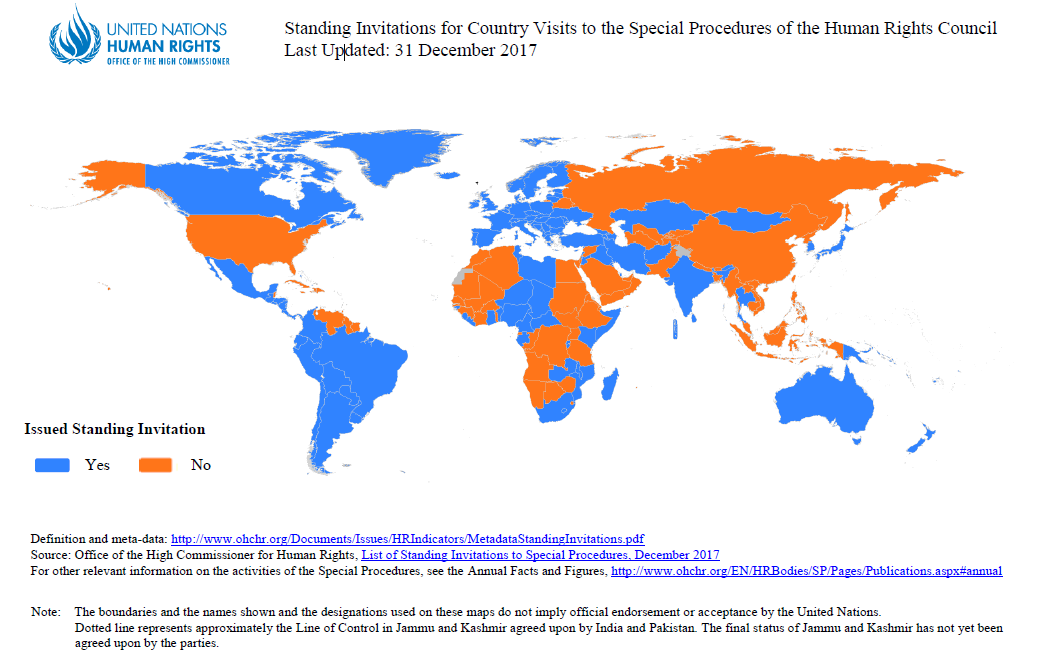 Statistics on standing invitations NB. The State of Palestine, accorded non-Member Observer status on 29 November 2012 by General Assembly resolution 67/19, extended a standing invitation to the special procedures on 4 July 2014.Overview of country and other official visits conducted in 2017Statistics on country visits conducted in 2017Overview of States not yet visited by any mandate holderAs at 31 December 2017, out of the 193 United Nations Member States, 169 States (87.6 %) have been visited by at least one special procedures mandate holder. A total of 24 States (12.4 %) have never been visited; 9 States have not yet received any request, 12 States have not yet accepted any request and 3 States have accepted requests for visits, however, they had not yet taken place as of 31 December 2017.Statistics on communications (2017)Themes addressed in reports of special procedures (2017)Thematic mandatesVIII.	Joint statements issued by special procedures (2017)Yanghee Lee, Chairperson of the Coordination Committee, presents the annual report of special procedures to the 34th Human Rights Council session, 15 March 2017.Statement by the Coordination Committee of Special Procedures at the 27th Special Session of the Human Rights Council on the human rights situation of the minority Rohingya Muslim population and other minorities in the Rakhine State of Myanmar, 5 December 2017.Statement of the Special Procedures on the occasion of Human Rights Day 2017: "The inseparability of peace, security, development and human rights ", 10 December 2017. IX.	Follow-up activities undertaken by mandate holders (non-exhaustive list) (2017)X. 	External support received by mandate holders in 2017Thematic mandatesSpecial procedure mandate holders (as at 31 December 2017) Thematic mandatesCountry mandates* Mandate holders who attended the twenty-fourth annual meeting. In addition, the following former mandate holders, who have since finished their terms in office, also attended the meeting: Mr. François Crépeau, former Special Rapporteur on the human rights of migrants; Ms. Virginia Dandan, former Independent Expert on human rights and international solidarity; Ms. Rita Izsák-Ndiaye, former Special Rapporteur on minority issues, and Mr. Vitit Muntarbhorn, former Independent Expert on protection against violence and discrimination based on sexual orientation and gender identity.List of special procedures mandate holders to be appointed in 2018		37th session of the Human Rights Council (26 February to 23 March 2018) 1.	Independent Expert on the promotion of a democratic and equitable international order [HRC res. 36/4]2.	Special Rapporteur on the promotion of truth, justice, reparation and guarantees of non-recurrence [HRC res. 36/7]3.	Working Group on the use of mercenaries as a means of violating human rights and impeding the exercise of the right of peoples to self-determination, member from African States [HRC res. 33/4]4.	Working Group on the use of mercenaries as a means of violating human rights and impeding the exercise of the right of peoples to self-determination, member from Eastern European States [HRC res. 33/4]5.	Working Group on the use of mercenaries as a means of violating human rights and impeding the exercise of the right of peoples to self-determination, member from Latin American and Caribbean States [HRC res. 33/4]6.	Independent Expert on the situation of human rights in Mali [HRC res. 34/39]7.	Special Rapporteur on the rights to freedom of peaceful assembly and of association [HRC res. 32/32]		38th session of the Human Rights Council (18 June to 6 July 2018)1.	Working Group on the issue of human rights and transnational corporations and other business enterprises, members from African States and from Eastern European States [HRC res. 35/7]2.	Special Rapporteur on the issue of human rights obligations relating to the enjoyment of a safe, clean, healthy and sustainable environment [HRC res. 28/11]3.	Working Group on the use of mercenaries as a means of violating human rights and impeding the exercise of the right of peoples to self-determination, member from  Western Europe and other States [HRC res. 33/4]4.	Special Rapporteur on the situation of human rights in Iran [HRC res.34/23]		39th session of the Human Rights Council (10 to 28 September 2018)1.	Special Rapporteur on the situation of human rights in Eritrea [HRC res. 35/35]2.	Special Rapporteur on the situation of human rights in Belarus [HRC res. 35/27]XIII.	List of sponsors of Human Rights Council resolutions establishing special procedure mandatesThematic mandatesCountry mandates	Statistics on sponsors of Human Rights Council resolutions establishing special procedures mandatesStatistics on sponsors of Human Rights Council resolutions focusing only on thematic special procedures mandates Statistics on sponsors of Human Rights Council resolutions focusing only on special procedures country mandates	Non-exhaustive list of forums, consultations, workshops, expert meetings and other events organized by mandate holders in 2017Thematic mandatesA/HRC/37/37/Add.1A/HRC/37/37/Add.1Advance versionAdvance versionAdvance versionDistr.: General12 March 2018Original: EnglishFact sheet 2017Fact sheet 2017Fact sheet 2017Fact sheet 2017Mandates and mandate holdersCommunications561280141544%56%mandates – 44 thematic and 12 country mandatesnew mandate established: Special Rapporteur on the elimination of discrimination against persons affected by leprosy and their family members mandates terminated: Independent Experts on the situation of human rights in Haiti and in Cote d’Ivoireactive mandate holders mandate holders finished their term in office  new mandate holders were appointedof mandate holders are female of mandate holders are male53461%184348468%1643communications sent to 117 States and 25 non-State actorsof United Nations Member States received one or more communications from special proceduresindividual cases covered, of which 655 womenreplies received, of which 365 to communications sent in 2017reply rate to communications sent in 2017communications followed-up by mandate holderscommunications reports submitted, one to each Human Rights Council sessionCountry visitsForums, consultations and expert meetings86118116726country visits to 64 States and territoriesstanding invitations extended by Member States and 1 by a non-Member Observer State standing invitations issued in 2017United Nations Member States have been visited at least once Member States not yet visited298forums organized – 7th annual forum on Business and Human Rights and 11th annual forum on Minority Issues.Events and consultations organized/attended by mandate holders, including in cooperation with other parts of the United Nations system as well as with regional mechanisms.Thematic and country visit reportsMedia outreach and public awareness13139reports submitted to the Human Rights Council, of which 65 country visit reportsreports submitted to the General Assembly3873media products released – 283 press releases, 24 media statements and 80 media advisories.press releases and public statements issued by the Coordination Committee of Special Procedures.United Nations Regional Groups of Member StatesMaleFemaleTotalGeographic distributionAfrican Group1081822.50%Asian-Pacific Group651113.75%Eastern European Group (EEG)54911.25%Latin American and Caribbean Group (GRULAC)1241620.00%Western European and Others Group (WEOG)12142632.50%Total453580100.00%Gender balance56%44%100%CountriesDateCountriesDateAfghanistan15 August 2017 Liechtenstein 21 January 2003 Albania 2 December 2009 Lithuania March 2001 Andorra 3 November 2010 Luxembourg March 2001 Argentina 3 December 2002 Madagascar 26 August 2011 Armenia 1 May 2006 Malawi 7 September 2015 Australia 7 August 2008 Maldives 2 May 2006 Austria March 2001 Malta March 2001 Azerbaijan 15 April 2013 Marshall Islands 4 March 2011 Bahamas 6 June 2013 Mexico March 2001 Belgium March 2001 Monaco 22 October 2008 Benin 31 October 2012 Mongolia 9 April 2004 Bolivia 10 February 2010 Montenegro 11 October 2005 Bosnia and Herzegovina 7 May 2010 Mozambique 12 April 2016 Brazil 10 December 2001 Nauru 30 May 2011 Bulgaria March 2001 Netherlands March 2001 Burundi 6 June 2013 New Zealand 3 February 2004 Cameroon 15 September 2014 Nicaragua 26 April 2006 Canada April 1999 Niger 21 August 2012 Cape Verde 26 April 2013 Nigeria 25 October 2013 Central African Republic 3 September 2013 Norway 26 March 1999 Chad 1 June 2012 Occupied Palestinian Territories (non-Member Observer State) 30 July 2014 Chile 12 May 2009 Palau 3 May 2011 Colombia 17 March 2003 Panama 14 March 2011 Costa Rica 2002 Papua New Guinea 11 May 2011 Croatia 13 March 2003 Paraguay 28 March 2003 Cyprus March 2001 Peru 3 April 2002 Czech Republic September 2000 Poland March 2001 Denmark March 2001 Portugal March 2001 Dominica 9 December 2009 Qatar 1 June 2010 Ecuador 9 January 2003 Republic of Korea 3 March 2008 El Salvador 9 February 2010 Republic of Moldova 2 June 2010 Estonia March 2001 Romania March 2001 Fiji 17 March 2015 Rwanda 27 June 2011 Finland March 2001 Samoa 14 February 2011 France March 2001 San Marino 3 April 2003 Gabon 29 October 2012 Sao Tome and Principe 2 February 2011 Georgia 30 March 2010 Serbia 11 October 2005 Germany March 2001 Seychelles 5 November 2012 Ghana 21 April 2006 Sierra Leone 7 April 2003 Greece March 2001 Slovakia March 2001 Guatemala April 2001 Slovenia March 2001 Guinea-Bissau 7 May 2010 Solomon Islands 6 May 2011 Honduras 12 May 2010 Somalia 13 April 2016 Hungary March 2001 South Africa 17 July 2003 Iceland September 2000 Spain March 2001 India 14 September 2011 Sri Lanka 17 December 2015 Iran (Islamic Republic of) 24 July 2002 Sweden March 2001 Iraq 16 February 2010 Switzerland 1 April 2002 Ireland March 2001 Thailand 4 November 2011 Italy March 2001 The former Yugoslav Republic of Macedonia 13 October 2004 Japan 1 March 2011 Tonga 25 January 2013 Jordan 20 April 2006 Tunisia 28 February 2011 Kazakhstan 28 July 2009 Turkey March 2001 Kenya 22 January 2015 Tuvalu 26 April 2013 Kuwait 13 September 2010 Ukraine 23 June 2006 Latvia March 2001United Kingdom of Great Britain and Northern Ireland March 2001 Lebanon 17 March 2011 Uruguay 18 March 2005 Lesotho 21 January 2015 Vanuatu 12 May 2009 Liberia 25 September 2015 Zambia 16 July 2008 Libya 15 March 2012United Nations Regional Groups of Member StatesNumber of standing invitations extended by States within their regional groupPercentage of standing invitations extended within regional groupsPercentage of standing invitations extended by regional groupsAfrican Group26 out of 54 States48 % 22%Asia-Pacific Group25 out of 53 States47 %21%EEG21 out of 23 States91 %18%GRULAC18 out of 33 States55 %15%WEOG28 out of 30 States93%24%Total118 out of 193 United Nations Member States100%Standing invitations extended in 2017Standing invitations extended in 2017Afghanistan15 August 2017States and territories visitedMandateDatesReportAlbaniaSpecial Rapporteur on freedom of religion or belief8 to 17 MayA/HRC/37/49/Add.3ArgentinaIndependent Expert on protection against violence and discrimination based on sexual orientation and gender identity1 to 10 March38th HRC session
(June 2018)ArgentinaWorking Group on arbitrary detention8 to 18 May39th HRC session (September 2018)ArmeniaSpecial Rapporteur on the right of everyone to the enjoyment of the highest attainable standard of physical and mental health25 September to 5 October38th HRC session (June 2018)AustraliaSpecial Rapporteur on violence against women, its causes and consequences13 to 27 February38th HRC session (June 2018)Special Rapporteur on the rights of indigenous peoples20 March to 3 AprilA/HRC/36/46/Add.2BahamasSpecial Rapporteur on violence against women, its causes and consequences4 to 18 October38th HRC session (June 2018)BangladeshSpecial Rapporteur on the situation of human rights in Myanmar20 to 23 FebruaryA/HRC/34/67 (see also end-of-mission statement)Brussels/EUSpecial Rapporteur on the negative impact of the unilateral coercive measures on the enjoyment of human rights19 to 22 June39th HRC session (September 2018) CambodiaSpecial Rapporteur on the situation of human rights in Cambodia8 to 18 August39th HRC session (September 2018)Central African RepublicIndependent Expert on the situation of human rights in Central African Republic25 January to 3 FebruaryA/HRC/36/64Central African RepublicIndependent Expert on the situation of human rights in Central African Republic7 to 16 JuneA/HRC/36/64ChadWorking Group on the issue of discrimination against women in law and in practice4 to 14 December38th HRC session (June 2018)ChileSpecial Rapporteur on adequate housing as a component of the right to an adequate standard of living, and on the right to non-discrimination in this context20 to 28 AprilA/HRC/37/53/Add.1Côte d’IvoireIndependent Expert on capacity-building and technical cooperation with Côte d’Ivoire10 to 17 JanuaryA/HRC/35/43Côte d’IvoireIndependent Expert on capacity-building and technical cooperation with Côte d’Ivoire13 to 16 JuneA/HRC/35/43 (see also oral presentation to the HRC at its 35th session)Special Rapporteur on the right to education4 to 11 December38th HRC session (June 2018)CubaSpecial Rapporteur on trafficking in persons, especially women and children10 to 14 April38th HRC session (June 2018)CubaIndependent Expert on human rights and international solidarity10 to 14 July38th HRC session (June 2018)Democratic People’s Republic of KoreaSpecial Rapporteur on the rights of persons with disabilities3 to 8 MayA/HRC/37/56/Add.1Democratic People’s Republic of KoreaSpecial Rapporteur on the situation of human rights in the Democratic People’s Republic of Korea17 to 21 JulyA/HRC/37/69DenmarkSpecial Rapporteur on the implications for human rights of the environmentally sound management and disposal of hazardous substances and wastes2 to 13 October39th HRC session (September 2018)Dominican RepublicSpecial Rapporteur on the sale and sexual exploitation of children, including child prostitution, child pornography and other child sexual abuse material8 to 15 MayA/HRC/37/60/Add.1EcuadorIndependent expert on the promotion of a democratic and equitable international order5 to 8 December39th HRC session (September 2018)El SalvadorSpecial Rapporteur on the human rights of internally displaced persons14 to 18 August38th HRC session (June 2018)FijiIndependent Expert on the enjoyment of human rights of persons with albinism27 November to 7 December40th HRC session (March 2019)FranceSpecial Rapporteur on the rights of persons with disabilities3 to 13 October40th HRC session (March 2019) FranceSpecial Rapporteur on the right to privacy13 to 17 November4oth HRC session (March 2019) GambiaWorking Group on Enforced or Involuntary Disappearances12 to 19 June39th HRC session (September 2018)GermanyWorking Group of Experts on People of African Descent20 to 27 FebruaryA/HRC/36/60/Add.2GhanaWorking Group on the use of mercenaries as a means of violating human rights and impeding the exercise of the right of peoples to self-determination8 to 15 December39th HRC session (September 2018)GuyanaWorking Group of Experts on people of African descent2 to 6 October39th HRC session (September 2018)HaitiIndependent Expert on the situation of human rights in Haiti28 February to 11 MarchA/HRC/34/73 (see also oral presentation at the HRC at its 34th session)IndiaSpecial Rapporteur on the human rights to safe drinking water and sanitation27 October to 10 November39th HRC session (September 2018)IndonesiaSpecial Rapporteur on the right of everyone to the enjoyment of the highest attainable standard of physical and mental health22 March to 3 April38th HRC session (June 2018)IraqSpecial Rapporteur on extrajudicial, summary or arbitrary executions14 to 23 November38th HRC session (June 2018)ItalySpecial Rapporteur on violence against women, its causes and consequences15 to 26 January38th HRC session (June 2018)Italy/EUSpecial Rapporteur on extrajudicial, summary or arbitrary executions10 to 19 May38th HRC session (June 2018)JapanSpecial Rapporteur on the situation of human rights in the Democratic People’s Republic of Korea11 to 16 DecemberA/HRC/37/69JordanSpecial Rapporteur on the situation of human rights in the Palestinian territories occupied since 196715 to 19 MayA/HRC/37/75KazakhstanSpecial Rapporteur on the rights of persons with disabilities4 to 12 SeptemberA/HRC/37/56/Add.2Lao People’s Republic
        Special Rapporteur on the sale and sexual exploitation of children, including child prostitution, child pornography and other child sexual abuse material8 to 16 November40th HRC session (March 2019)MalaysiaSpecial Rapporteur in the field of cultural rights11 to 22 September40th HRC session (March 2019) MaliIndependent Expert on the situation of human rights in Mali27 February to 8 MarchA/HRC/37/78 (and addendum)MaliIndependent Expert on the situation of human rights in Mali27 November to 1 DecemberA/HRC/37/78MexicoSpecial Rapporteur on the situation of human rights defenders16 to 24 JanuaryA/HRC/37/51/Add.2Special Rapporteur on the human rights to safe drinking water and sanitation2 to 12 MayA/HRC/36/45/Add.2Special Rapporteur on the rights of indigenous peoples8 to 17 November39th HRC session  (September 2018)Special Rapporteur on the promotion and protection of the right to freedom of opinion and expression27 November to 4 December38th HRC session (June 2018)MongoliaSpecial Rapporteur on the issue of human rights obligations relating to the enjoyment of a safe, clean, healthy and sustainable environment19 to 27 SeptemberA/HRC/37/58/Add.2MyanmarSpecial Rapporteur on the situation of human rights in Myanmar9 to 21 JanuaryA/HRC/34/62MyanmarSpecial Rapporteur on the situation of human rights in Myanmar10 to 21 JulyA/72/382NamibiaIndependent Expert on the enjoyment of all human rights by older persons2 to 13 March39th HRC session (September 2018)PanamaIndependent expert on the effects of foreign debt and other related international financial obligations of States on the full enjoyment of human rights, particularly economic, social and cultural rights2 to 10 MayA/HRC/37/54/Add.2ParaguaySpecial Rapporteur on contemporary forms of slavery, including its causes and consequences17 to 24 July39th HRC session (September 2018) PeruWorking Group on the issue of human rights and transnational corporations and other business enterprises10 to 19 July38th HRC session (June 2018)PolandSpecial Rapporteur on the independence of judges and lawyers23 to 27 October38th HRC session (June 2018)Republic of KoreaSpecial Rapporteur on the situation of human rights in the Democratic People’s Republic of Korea11 to 16 DecemberA/HRC/37/69Russian FederationSpecial Rapporteur on the negative impact of the unilateral coercive measures on the enjoyment of human rights24 to 28 AprilA/HRC/36/44/Add.1SamoaWorking Group on the issue of discrimination against women in law and in practice8 to 18 August38th HRC session (June 2018)Saudi ArabiaSpecial Rapporteur on extreme poverty and human rights8 to 19 JanuaryA/HRC/35/26/Add.3Saudi ArabiaSpecial Rapporteur on the promotion and protection of human rights and fundamental freedoms while countering terrorism30 April to 4 MayA/HRC/37/52/Add.2SerbiaSpecial Rapporteur on torture and other cruel, inhuman or degrading treatment or punishment13 to 24 November40th HRC session (March 2019) Sierra LeoneSpecial Rapporteur on the implications for human rights of the environmentally sound management and disposal of hazardous substances and wastes14 to 25 August39th HRC session (September 2018)Sri LankaSpecial Rapporteur on the promotion and protection of human rights and fundamental freedoms while countering terrorism10 to 14 JulyA/HRC/37/52/Add.3Sri LankaSpecial Rapporteur on the promotion of truth, justice, reparation & guarantees of non-recurrence10 to 23 October39th HRC session (September 2018)Sri LankaWorking Group on Arbitrary Detention4 to 15 December39th HRC session (September 2018)SudanIndependent Expert on the situation of human rights in the Sudan10 to 22 February39th HRC session (September 2018)Independent Expert on the situation of human rights in the Sudan11 to 21 May39th HRC session (September 2018)Working Group on Enforced or Involuntary Disappearances20 to 29 November39th HRC session (September 2018)SwitzerlandIndependent expert on the effects of foreign debt and other related international financial obligations of States on the full enjoyment of human rights, particularly economic, social and cultural rights25 September to 4 OctoberA/HRC/37/54/Add.3TanzaniaIndependent Expert on the enjoyment of human rights of persons with albinism18 to 28 JulyA/HRC/37/57/Add.1TunisiaSpecial Rapporteur on the promotion and protection of human rights and fundamental freedoms while countering terrorism30 January to 3 FebruaryA/HRC/37/52/Add.1TunisiaIndependent expert on the effects of foreign debt and other related international financial obligations of States on the full enjoyment of human rights, particularly economic, social and cultural rights20 to 28 FebruaryA/HRC/37/54/Add.1United KingdomSpecial Rapporteur on the implications for human rights of the environmentally sound management and disposal of hazardous substances and wastes17 to 31 JanuaryA/HRC/36/41/Add.1United States of AmericaSpecial Rapporteur on the rights of indigenous peoples22 February to 3 MarchA/HRC/36/46/Add.1Special Rapporteur on the right to privacy19 to 27 JuneA/HRC/37/62/Add.1Special Rapporteur on extreme poverty and human rights1 to 15 December38th HRC session (June 2018)UruguaySpecial Rapporteur on the issue of human rights obligations relating to the enjoyment of a safe, clean, healthy and sustainable environment24 to 28 AprilA/HRC/37/58/Add.1UzbekistanSpecial Rapporteur on freedom of religion or belief2 to 12 OctoberA/HRC/37/49/Add.2VenezuelaIndependent expert on the promotion of a democratic and equitable international order27 November to 4 December39th HRC session (September 2018)VietnamSpecial Rapporteur on the right to food13 to 24 November40th HRC session (March 2019) ZambiaSpecial Rapporteur on the right to food3 to 12 MayA/HRC/37/61/Add.1United Nations Regional Groups of Member StatesNumber of country visits conducted*Number of countries visited**African Group2013Asia-Pacific Group2519EEG66GRULAC2016WEOG1510Total8664         * Distribution of visits by region out of the total   number of visits** Distribution of countries visited by regionStates never visited, no request sent (9 in total)States never visited, request(s) sent (15 in total)Andorra Antigua and Barbuda Brunei Darussalam Dominica Monaco Palau Saint Kitts and Nevis Saint Lucia San Marino Barbados Djibouti Eritrea GrenadaGuineaLesothoe Libya Luxembourg MicronesiaNauru Sao Tome e Principe Swaziland TongaVanuatu Zimbabwe25Communications sent to Non-State actors92Communications related to legislation  117Countries received at least one communication  164Communications followed up by mandate holders  365Replies received to communications sent in 2017  484Replies received in 2017  423Joint communications by two or more mandate holders  534Communications sent  1843Individuals covered, of which 655 were identified as female.MandateTitle and/or theme of the report (symbol number)Working Group of Experts on People of African Descent Leaving no one behind: people of African descent and the Sustainable Development Goals (A/HRC/36/60)Report A/HRC/36/60 drawn to the attention of the GA (A/72/319) Independent Expert on the enjoyment of human rights by persons with albinism Witchcraft and the human rights of persons with albinism (A/HRC/34/59)Applicable international human rights standards and related obligations addressing the issues faced by persons with albinism  (A/72/131)Working Group on Arbitrary Detention Deprivation of liberty on discriminatory grounds. (A/HRC/36/37)Working Group on the issue of human rights and transnational corporations and other business enterprises Small and medium-sized enterprises in the implementation of the Guiding Principles on Business and Human Rights (A/HRC/35/32)Study on best practices and how to improve on the effectiveness of cross-border cooperation between States with respect to law enforcement on the issue of business and human rights (A/HRC/35/33)Access to effective remedies under the Guiding Principles on Business and Human Rights: Implementing the United Nations Protect, Respect and Remedy Framework (A/72/162)Special Rapporteur in the field of cultural rights The impact of fundamentalism and extremism on the enjoyment of cultural rights (A/HRC/34/56)The impact of fundamentalism and extremism on the cultural rights of women (A/72/155)Special Rapporteur on the right to developmentPreliminary views concerning the background and context of the mandate, highlights of the challenges for its implementation and preliminary strategy outline to inform the Special Rapporteur’s work under the mandate. (A/HRC/36/49)Given the brief period since his appointment and the timing of the reporting cycle, the Special Rapporteur has submitted his report to the Human Rights Council (A/HRC/36/49) to the General Assembly (A/72/163)Special Rapporteur on the rights of persons with disabilities Access to rights-based support for persons with disabilities (A/HRC/34/58)Sexual and reproductive health and rights of girls and young women with disabilities (A/72/133)Working Group on Enforced or Involuntary Disappearances Enforced disappearances in the context of migration  (A/HRC/36/39)Special Rapporteur on the right to education Realizing the right to education through non-formal education (A/HRC/35/24)The role of equity and inclusion in strengthening the right to education, in particular in the context of achieving the Sustainable Development Goals (A/72/496)Special Rapporteur on the issue of human rights obligations relating to the enjoyment of a safe, clean, healthy and sustainable environment Human rights obligations relating to the conservation and sustainable use of biological diversity (A/HRC/34/49)Special Rapporteur on extrajudicial, summary or arbitrary executions A gender-sensitive approach to arbitrary killings (A/HRC/35/23)Unlawful death of refugees and migrants (A/72/335)Special Rapporteur on the right to food Global pesticide use in agriculture and its impact on the right to food (A/HRC/34/48)The right to food in conflict situations (A/72/188)Independent Expert on the effects of foreign debt and other related international financial obligations of States on the full enjoyment of all human rights, particularly economic, social and cultural rights Structural adjustment and labour structural adjustment and labour rights (A/HRC/34/57)Policy response to the financial crisis affecting several EU member (A/HRC/34/57/Add.1) Debt disputes, international investment arbitration and human rights (A/72/153)Special Rapporteur on the promotion and protection of the right to freedom of opinion and expression The role of digital access providers (A/HRC/35/22)Access to information in international organizations (A/72/350)Special Rapporteur on the rights to freedom of peaceful assembly and of association Successes and achievements of civil society (A/HRC/35/28) Vision of the mandate (A/72/135)Special Rapporteur on the right of everyone to the enjoyment of the highest attainable standard of physical and mental health The right of everyone to mental health (A/HRC/35/21) Corruption and the right to health (A/72/137)Special Rapporteur on adequate housing as a component of the right to an adequate standard of living, and on the right to non-discrimination in this context Financialization of housing and the right to adequate housing  (A/HRC/34/51)The right to adequate housing of persons with disabilities (A/72/128)Special Rapporteur on the situation of human rights defenders Work in progress, challenges and the way forward (A/HRC/34/52)Work of human rights defenders in the field of business and human rights (A/72/170)Special Rapporteur on the independence of judges and lawyers Perspectives on the mandate of the Special Rapporteur on the independence of judges and lawyers (A/HRC/35/31)Protecting the independence of lawyers and the legal profession (A/72/140)Special Rapporteur on the rights of indigenous peoples Impacts of climate change and climate finance on indigenous peoples’ rights (A/HRC/36/46)Assessment of the implementation of the United Nations Declaration on the Rights of Indigenous Peoples on the occasion of its tenth anniversary (A/72/186)Special Rapporteur on the human rights of internally displaced persons Roadmap for the next three years: thematic priorities of the new mandate-holder (A/HRC/35/27)Thematic priorities and enhancing the participation of IDPs (A/72/202)Independent Expert on the promotion of a democratic and equitable international order The adverse impact of World Bank policies on human rights and the realisation of a democratic and equitable international order (A/HRC/36/40)Human rights impact of IMF policies and practice (A/72/187)Independent Expert on human rights and international solidarity Highlights of the work of the mandate since its establishment in 2005 (A/HRC/35/35) Outlining the draft declaration on the right to international solidarity (A/72/171) Working Group on the use of mercenaries as a means of violating human rights and impeding the exercise of the right of peoples to self-determination Overview of the findings of a global study conducted from 2013 to 2016 on the national legislation on private military and security companies in 60 States from all the regions of the world (A/HRC/36/47)The use of private security companies in places of deprivation of liberty, with attention given to the resulting impact on human rights (A/72/286)Special Rapporteur on the human rights of migrants Human rights of migrants on a 2035 agenda for facilitating human mobility (A/HRC/35/25)2035 agenda for facilitating human mobility (A/72/173)Special Rapporteur on minority issues Reflections on the six-year tenure of the Special Rapporteur (A/HRC/34/53)Reflection on her six-year tenure as Special Rapporteur on minority issues (A/72/165)Independent Expert on the enjoyment of all human rights by older persons Robots and rights: the impact of automation on the human rights of older persons (A/HRC/36/48)Special Rapporteur on extreme poverty and human rights Universal basic income (A/HRC/35/26)The enjoyment of civil and political rights by persons living in poverty (A/72/502)Special Rapporteur on the right to privacy Governmental surveillance activities from a national and international perspective (A/HRC/34/60)Report on the work of the Big Data Open Data Taskforce (A/72/540)Special Rapporteur on contemporary forms of racism, racial discrimination, xenophobia and related intolerance Thematic work of the mandate, in particular during the past six years and the challenges of combating racism, xenophobia and discrimination in the current context of countering terrorism (A/HRC/35/41)The continuing human rights and democratic challenges posed by extremist political parties, movements and groups (A/HRC/35/42)Challenges linked to combating racism, xenophobia and discrimination in the current counter-terrorism context (A/72/287)Combating glorification of Nazism and other practices that contribute to fuelling contemporary forms of racism, racial discrimination, xenophobia and related intolerance pursuant to GA resolution 71/179 (A/72/291) Special Rapporteur on freedom of religion or belief Perspective and vision for the mandate by new Special Rapporteur (A/HRC/34/50)The increase in religious intolerance worldwide and the gap between international commitments to combat intolerant acts and national practices (A/72/365)Special Rapporteur on the sale and sexual exploitation of children, including child prostitution, child pornography and other child sexual abuse materialIllegal adoptions (A/HRC/34/55) The vulnerabilities of children to sale, trafficking, and other forms of exploitation in situations of conflict and humanitarian crisis. (A/72/164)Independent Expert on protection against violence and discrimination based on sexual orientation and gender identityDiversity in humanity, humanity in diversity (A/HRC/35/36)Embrace diversity and energize humanity (A/72/172)Special Rapporteur on contemporary forms of slavery, including its causes and consequences Access to justice and remedy (A/HRC/36/43) Slavery and the 2030 Agenda for Sustainable Development (A/72/139)Special Rapporteur on the promotion and protection of human rights while countering terrorism Recent developments and thematic updates (A/HRC/34/61)Areas of interest of the newly appointed Special Rapporteur (A/72/495)Special Rapporteur on torture and other cruel, inhuman or degrading treatment or punishment Overview of the activities of the mandate during the reporting cycle (A/HRC/34/54)Extra-custodial use of force and the prohibition of torture and other cruel, inhuman or degrading treatment or punishment and how the prohibition of torture and other cruel, inhuman or degrading treatment or punishment applies to the development, acquisition, trade and use of weapons in law enforcement (A/72/178) Special Rapporteur on trafficking in persons, especially women and children Strengthening voluntary standards for businesses on preventing and combating trafficking in persons and labour exploitation, especially in supply chains (A/HRC/35/37)The vulnerabilities of children to sale, trafficking, and other forms of exploitation in situations of conflict and humanitarian crisis (A/72/164)Special Rapporteur on the promotion of truth, justice, reparation and guarantees of non-recurrence The participation of victims in transitional justice measures (A/HRC/34/62)Transitional justice in weakly institutionalized post-conflict settings (A/HRC/36/50)A comprehensive framework approach to prevention (A/72/523) Special Rapporteur on the negative impact of unilateral coercive measures on the enjoyment of human rights The issues of remedies and redress for victims of unilateral coercive measures (A/HRC/36/44)Key developments regarding unilateral sanctions applied to certain countries and addresses certain aspects of the issue of extraterritoriality in relation to unilateral sanctions (A/72/370)Special Rapporteur on violence against women, its causes and consequences Key elements of a human rights-based approach to integrated services and protection measures on violence against women, with a focus on shelters and protection orders (A/HRC/35/30)Adequacy of the international legal framework on violence against women (A/72/134)Special Rapporteur on the implications for human rights of the environmentally sound management and disposal of hazardous substances and wastes Guidelines for good practices in relation to the human rights obligations related to the environmentally sound management and disposal of hazardous substances and wastes (A/HRC/36/41)Special Rapporteur on the human rights to safe drinking water and sanitation Service regulation and its role in the progressive realization of the human rights to water and sanitation  (A/HRC/36/45)The contribution of funders to the realization of the human rights to water and sanitation and response to related challenges and gaps. (A/72/127)Working Group on the issue of discrimination against women in law and in practice Compendium of good practices in the elimination of discrimination against women (A/HRC/35/29)Country mandatesCountry mandatesCountry mandatesMandateTitle and/or theme of the report (symbol number)Special Rapporteur on the situation of human rights in BelarusReturn of the Government of Belarus to the policy of large-scale repression against citizens who exercise or defend their rights. (A/HRC/35/40)Relationship between the unique features of governance of Belarus and its situation of human rights (A/72/493)Special Rapporteur on the situation of human rights in CambodiaReport of the Special Rapporteur on the situation of human rights in Cambodia (A/HRC/36/61)Independent Expert on the situation of human rights in Central African RepublicReport of the Independent Expert on the overall evolution of the human rights situation in the Central African Republic and the major developments affecting it.   (A/HRC/33/63)Independent Expert on the enhancement of capacity-building and technical cooperation with Côte d’Ivoire in the field of human rightsReport of the Independent Expert on the enhancement of capacity-building and technical cooperation with Côte d’Ivoire in the field of human rights – final report (A/HRC/35/43)Special Rapporteur on the situation of human rights in the Democratic People’s Republic of KoreaReport of the Special Rapporteur on the situation of human rights in the Democratic People’s Republic of Korea (A/HRC/34/66)Report of the Special Rapporteur on the situation of human rights in the Democratic People’s Republic of Korea  (A/72/394)Special Rapporteur on the situation of human rights in EritreaReport of the Special Rapporteur on the situation of human rights in Eritrea; information about her activities, relevant regional developments, the situation of Eritreans fleeing their home country and Eritrea’s engagement with the international community (A/HRC/35/39)Independent Expert on the situation of human rights in HaitiReport of the Independent Expert on the situation of human rights in Haiti - five key aspects of the human rights situation in Haiti (A/HRC/34/73)Special Rapporteur on the situation of human rights in the Islamic Republic of IranReport of the Special Rapporteur on the situation of human rights in the Islamic Republic of Iran; developments in the human rights situation that have transpired since the submission of the report of the previous mandate holder to the General Assembly at its 71st session in November 2016 (A/HRC/34/65)Report of the Special Rapporteur on the situation of human rights in the Islamic Republic of Iran GA report missing (A/72/322)Independent Expert on the situation of human rights in MaliReport of the Independent Expert on the situation of human rights in Mali (A/HRC/34/72)Special Rapporteur on the situation of human rights in MyanmarReport of the Special Rapporteur on the situation of human rights in Myanmar; challenges facing the Government and relevant recommendations (A/HRC/34/67)Report of the Special Rapporteur on the situation of human rights in Myanmar; Key human rights challenges facing the Government and recommendations on the step needed to address them (A/72/382)Special Rapporteur on the situation of human rights in the Palestinian territories occupied since 1967Report of the Special Rapporteur on the situation of human rights in the Palestinian territories occupied since 1967 (A/HRC/34/70) Report of the Special Rapporteur on the situation of human rights in the Palestinian territories occupied since 1967 (A/72/556)Independent Expert on the situation of human rights in SomaliaReport of the Independent Expert on the situation of human rights in Somalia (A/HRC/33/84)Independent Expert on the situation of human rights in the SudanReport of the Independent Expert on the situation of human rights in the Sudan (A/HRC/36/63)Special Rapporteur on the situation of human rights in the Syrian Arab RepublicThe mandate holder will take up his functions once the mandate of the commission of inquiry has ended.A. Follow-up on communicationsA. Follow-up on communicationsA. Follow-up on communicationsIn 2017, 164 follow-up communications were sent out of a total of 534 communications; constituting 31 % (see Annex VI). In addition, the following 5 mandate holders issued observations on communications:In 2017, 164 follow-up communications were sent out of a total of 534 communications; constituting 31 % (see Annex VI). In addition, the following 5 mandate holders issued observations on communications:In 2017, 164 follow-up communications were sent out of a total of 534 communications; constituting 31 % (see Annex VI). In addition, the following 5 mandate holders issued observations on communications:Special Rapporteur on the situation   of human rights defendersObservations on communications transmitted to Governments and replies received (A/HRC/34/52/Add.1)Observations on communications transmitted to Governments and replies received (A/HRC/34/52/Add.1)Special Rapporteur on the right to freedom of assembly and of associationObservations on communications transmitted to Governments and replies received (A/HRC/35/28/Add.3)Observations on communications transmitted to Governments and replies received (A/HRC/35/28/Add.3)Special Rapporteur on extrajudicial, summary or arbitrary executionsObservations on communications transmitted to Governments and replies received (A/HRC/35/23/Add.2)Observations on communications transmitted to Governments and replies received (A/HRC/35/23/Add.2)Special Rapporteur on torture and other cruel, inhuman or degrading treatment of punishmentObservations on communications transmitted to Governments and replies received (A/HRC/34/54/Add.3) Observations on communications transmitted to Governments and replies received (A/HRC/34/54/Add.3) Working Group on enforced or involuntary disappearancesObservations on communications included in the post-sessional documents and annual reports of the Working Group (A/HRC/36/39, A/HRC/WGEID/111/1, and A/HRC/WGEID/112/1)Observations on communications included in the post-sessional documents and annual reports of the Working Group (A/HRC/36/39, A/HRC/WGEID/111/1, and A/HRC/WGEID/112/1)B. Follow-up country visitsB. Follow-up country visitsB. Follow-up country visits3 mandate holders conducted in total 4 follow-up visits:3 mandate holders conducted in total 4 follow-up visits:3 mandate holders conducted in total 4 follow-up visits:Special Rapporteur on the rights to freedom of peaceful assembly and   of associationReport of the follow-up visit to the United States (A/HRC/35/28/Add.1).Report of the follow-up visit to the United States (A/HRC/35/28/Add.1).Special Rapporteur on the rights of indigenous peoplesCountry visit to the USA from 22 February to 3 March 2017 following up on the visit of the previous Special Rapporteur in 2012. The report was presented to the 36th session of the Human Rights Council in September 2017 (A/HRC/36/46/Add.1)Country visit to Australia from 20 March to 3 April 2017 following up on the visit of the previous Special Rapporteur in 2009. The report was presented to the 36th session of the Human Rights Council in September 2017 9A/HRC/36/46/Add.2)Country visit to the USA from 22 February to 3 March 2017 following up on the visit of the previous Special Rapporteur in 2012. The report was presented to the 36th session of the Human Rights Council in September 2017 (A/HRC/36/46/Add.1)Country visit to Australia from 20 March to 3 April 2017 following up on the visit of the previous Special Rapporteur in 2009. The report was presented to the 36th session of the Human Rights Council in September 2017 9A/HRC/36/46/Add.2)Working Group on arbitrary detentionCountry visit to Argentina from 4 to 15 December 2017 following up a visit of the Working Group in 2003. The report will be presented to the Human Rights Council in September 2018.Country visit to Argentina from 4 to 15 December 2017 following up a visit of the Working Group in 2003. The report will be presented to the Human Rights Council in September 2018.C. Follow-up reports C. Follow-up reports C. Follow-up reports 3 mandates presented reports in which they followed-up on their recommendations made to States:3 mandates presented reports in which they followed-up on their recommendations made to States:3 mandates presented reports in which they followed-up on their recommendations made to States:Working Group on Enforced or Involuntary DisappearancesFollow-up report on the implementation of recommendations made following past visits to Chile and Spain (A/HRC/36/39/Add.3).Follow-up report on the implementation of recommendations made following past visits to Chile and Spain (A/HRC/36/39/Add.3).Special Rapporteur on torture and cruel, inhuman or degrading  treatment or punishmentFollow-up report on Mexico (A/HRC34/54/Add.4)Follow-up report on Mexico (A/HRC34/54/Add.4)Special Rapporteur on minority issuesIn October 2016, the Special Rapporteur wrote to all States1 visited officially by her predecessor and herself to inquire about the implementation of the recommendations contained in the country visit reports. She prepared a short summary report on the basis of the responses received, which is available on the mandate’s website. In addition her report to the GA (A/72/165) contains an overview of the main developments in the States concerned regarding the implementation of the recommendations. The full responses of the States are available on the website of the mandate holder. In October 2016, the Special Rapporteur wrote to all States1 visited officially by her predecessor and herself to inquire about the implementation of the recommendations contained in the country visit reports. She prepared a short summary report on the basis of the responses received, which is available on the mandate’s website. In addition her report to the GA (A/72/165) contains an overview of the main developments in the States concerned regarding the implementation of the recommendations. The full responses of the States are available on the website of the mandate holder. TitleMandate HolderExternal support received through other sourcesEarmarked funding by donors received through OHCHRWorking Group of Experts on People of African DescentMs. Marie-Evelyne PETRUS
(France)No information receivedWorking Group of Experts on People of African DescentSabelo GUMEDZE (South Africa)NO external support receivedWorking Group of Experts on People of African DescentMichal BALCERZAK (Poland)NO external support receivedWorking Group of Experts on People of African DescentRicardo SUNGA III (Philippines)NO external support receivedWorking Group of Experts on People of African DescentAhmed REID (Jamaica)No information receivedIndependent Expert on the enjoyment of human rights of persons with albinismIkponwosa ERO(Nigeria)YES external support received from several sources as below:1. Support both in cash US$50,000 and in kind as Office space was received from ‘Under the Same Sun’.3. Open Society Foundation: US$150,000 multi-year, Lancaster University, UK: In Kind, one-off for research and admin support. b. Cash, one-off (project-specific) 4. Witchcraft and Human Rights Information NetworkIn Kind, one-off admin support. b. Cash, one-off (project-specific) 5. Trinity Western University, CanadaIn Kind, Multi-year (Research and admin support). Cash, one-off (project-specific) Working Group on Arbitrary Detention Elina STEINERTE (Latvia)NO external support receivedUS$63,694.27from France US$50,000 from South KoreaWorking Group on Arbitrary Detention Sètondji Roland Jean-Baptiste ADJOVI (Benin)YES, external support in kind received from Arcadia university as well as Université d’Aix- Marseille, Clinique Aix, Global Justice for research Assistants on a regular basis. Also US$5,000 was received from AACOA AssociationAtangana Contrel’Oppression etl’Arbitraire, for 2017-2018 towards research assistants and particular events. US$63,694.27from France US$50,000 from South KoreaWorking Group on Arbitrary Detention José GUEVARA (Mexico)NO external support receivedUS$63,694.27from France US$50,000 from South KoreaWorking Group on Arbitrary Detention Seong-Phil HONG (Republic of Korea)NO external support receivedUS$63,694.27from France US$50,000 from South KoreaWorking Group on Arbitrary Detention Leigh TOOMEY (Australia)NO external support receivedUS$63,694.27from France US$50,000 from South KoreaWorking Group on the issue of human rights and transnational corporations and other business enterprisesSurya DEVA(India)YES, external support received in kind from City University of HK Law School for office space and administrative assistance. Also one time assistance provided by Columbia Centre on Sustainable Investment (CCSI), Columbia University towards travel expenses of participants to a round table organized by CCSI and UNWG on Business in New YorkUS$ 63,047.77 from NorwayUS$70,839.13 from SwedenUS$16,667 from Russian Federation for the Forum on Business and Human RightsWorking Group on the issue of human rights and transnational corporations and other business enterprisesMichael ADDO (Ghana)YES external support in kind received from University of Notre Dame for office space and administrative supportUS$ 63,047.77 from NorwayUS$70,839.13 from SwedenUS$16,667 from Russian Federation for the Forum on Business and Human RightsWorking Group on the issue of human rights and transnational corporations and other business enterprisesAnita RAMASASTRY (United States of America)NO external support receivedUS$ 63,047.77 from NorwayUS$70,839.13 from SwedenUS$16,667 from Russian Federation for the Forum on Business and Human RightsWorking Group on the issue of human rights and transnational corporations and other business enterprisesPavel SULYANDZIGA(Russian Federation)No information receivedUS$ 63,047.77 from NorwayUS$70,839.13 from SwedenUS$16,667 from Russian Federation for the Forum on Business and Human RightsWorking Group on the issue of human rights and transnational corporations and other business enterprisesDante PESCE (Chile)No information receivedUS$ 63,047.77 from NorwayUS$70,839.13 from SwedenUS$16,667 from Russian Federation for the Forum on Business and Human RightsSpecial Rapporteur in the field of cultural rightsKarima BENNOUNE (United States of America)NO external support receivedSpecial Rapporteur on the right to developmentSaad ALFARAGI (Egypt) NO external support receivedUS$50,000 from Russian FederationUS$25,000 from India US$99,985 from ChinaSpecial Rapporteur on the rights of persons with disabilitiesCatalina DEVANDAS AGUILAR (Costa Rica)YES external support received from the following:1. Government of Australia (DFAT) US$125,0002. Anonymous donor US$175,000 for two years3. Disability Rights Initiative, Open Society Foundations, US$75,0004. National University of Ireland, Galway, in kind (equivalent to US$200,000) as ‘support with 2 year research project on disability specific forms of deprivation of liberty’.US$223,964.17 from FinlandUS$25,000 from South KoreaUS$70,754.72 from SpainUS$50,000 from Russian FederationWorking Group on Enforced or Involuntary Disappearances Ariel DULITZKY (Argentina)No information receivedUS$84,925.69 from FranceUS$10,000 from JapanUS$50,000 from South KoreaWorking Group on Enforced or Involuntary Disappearances Houria ES SLAMI (Morocco)No information receivedUS$84,925.69 from FranceUS$10,000 from JapanUS$50,000 from South KoreaWorking Group on Enforced or Involuntary Disappearances Bernard DUHAIME (Canada)No information receivedUS$84,925.69 from FranceUS$10,000 from JapanUS$50,000 from South KoreaWorking Group on Enforced or Involuntary Disappearances Tae-Ung BAIK (Republic of Korea)No information receivedUS$84,925.69 from FranceUS$10,000 from JapanUS$50,000 from South KoreaWorking Group on Enforced or Involuntary Disappearances Henrikas MICKEVICIUS (Lithuania)No information receivedUS$84,925.69 from FranceUS$10,000 from JapanUS$50,000 from South KoreaSpecial Rapporteur on the right to educationKoumbou BOLY (Burkina Faso)NO external support receivedUS$50,000 from Russian FederationSpecial Rapporteur on the issue of human rights obligations relating to the enjoyment of a safe, clean, healthy and sustainable environmentJohn KNOX (United States of America)YES, external support ‘in kind’ was received from several sources as below1. Raoul Wallenberg Institute for reproduction/designing of the report (37/59) into a user-friendly version2. United Nations Environment Programme for printing 500 hard copies of report (37/59); and producing a child-friendly version of report (37/58)Special Rapporteur on extrajudicial, summary or arbitrary executionsAgnes CALLAMARD  (France)YES, external support received from Global Policy Institute, Columbia University of US$25,000 as one time contribution for an expert meeting. Also one time in kind contribution received from Essex University to organize an expert meeting. In kind contribution received from Geneva Academy for Human Rights and Humanitarian Law for an expert meeting. In kind contributions received from University of California, Berkeley Law School for research assistant.Special Rapporteur on the right to foodHilal ELVER (Turkey)NO external support receivedIndependent Expert on the effects of foreign debt and other related international financial obligations of States on the full enjoyment of all human rights, particularly economic, social and cultural rightsJuan BOHOSLAVSKY (Argentina)YES external support received in kind from Friedrich-Ebert-Stiftung - FES to organize specific event.Special Rapporteur on the promotion and protection of the right to freedom of opinion and expressionDavid KAYE (USA)YES external support received in kind from University of California, Irvine, School of Law for office space and administrative support. Also received one time US$20,000 from MacArthur Foundation/IEEE for workshop on “fake news” at Wilton Park, United Kingdom, February 2017. Also received multi-year contribution from Ford Foundation for US$ 100,000 for Law School Clinic, which in turn supports activities of the mandate. Also received one time in kind support from Creative Artists Agency, provision of space and meals for one-day workshop on artistic freedom of expression in Los Angeles, California  Special Rapporteur on the rights to freedom of peaceful assembly and of associationAnnalisa CIAMPI(Italy)N/ASpecial Rapporteur on the implications for human rights of the environmentally sound management and disposal of hazardous substances and wastesBaskut TUNCAK (Turkey)NO external support receivedSpecial Rapporteur on the right of everyone to the enjoyment of the highest attainable standard of physical and mental healthDainius PŪRAS (Lithuania)YES. In addition to the support reported last year for a 2-year implementation period (between 2015 and 2017), in November 2017, the SR received external support in cash from Open Society Foundation US$100,000, for implementation in 2018, for research assistant and particular engagements with civil society. Special Rapporteur on adequate housing as a component of the right to an adequate standard of livingLeilani FARHA (Canada)YES, external support received from Germany for €70,000 for general use on research and travel by the mandate in 2017- 2018. Separately, US$100,000 was received from Ford Foundation to the NGO that SR works for that provides her the release time to work in the mandate. Also €30,000 was received from Misereor for research and travel related to ‘Informal settlements’ research.US$32,017.08 from GermanySpecial Rapporteur on the situation of human rights defendersMichel FORST (France)YES, external support ‘in kind’ from French NHRI received for office space and administrative support. Also multi-year cash contributions received from Norway and EU for general use of the mandate.Special Rapporteur on the independence of judges and lawyersDiego GARCIA-SAYAN (Peru)NO external support receivedUS$25,000 from South KoreaSpecial Rapporteur on the rights of indigenous peoplesVictoria Lucia TAULI-CORPUZ (Philippines)Special Rapporteur on the human rights of internally displaced personsCecilia JIMENEZ-DAMARY (Philippines)YES, external support received from OFDA for US$45,000 as one-time contribution for travel expenses. Independent expert on the promotion of a democratic and equitable international order Alfred DE ZAYAS (United States of America)NO external support receivedIndependent Expert on human rights and international solidarity Obiora C. OKAFOR
(Nigeria)YES external support received from Osgoode Hall Law School, York University, Toronto, Canada for Canadian $25,000 towards Office space, administrative assistance and research assistants. Working Group on the use of mercenaries as a means of violating human rights and impeding the exercise of the right of peoples to self-determinationAnton KATZ (South Africa)NO external support receivedWorking Group on the use of mercenaries as a means of violating human rights and impeding the exercise of the right of peoples to self-determinationPatricia ARIAS (Chile)NO external support receivedWorking Group on the use of mercenaries as a means of violating human rights and impeding the exercise of the right of peoples to self-determinationElżbieta KARSKA (Poland)NO external support receivedWorking Group on the use of mercenaries as a means of violating human rights and impeding the exercise of the right of peoples to self-determinationGabor RONA (United States of America/Hungary)NO external support receivedWorking Group on the use of mercenaries as a means of violating human rights and impeding the exercise of the right of peoples to self-determinationSaeed MOKBIL(Yemen)NO external support receivedSpecial Rapporteur on the human rights of migrantsFelipe González MORALES (Chile)YES external support in kind received from UNIVERSIDAD DIEGO PORTALES (Chile) for research assistant on a regular basis Special Rapporteur on minority issuesFernand de VARENNES (Canada)NO external support receivedUS$50,000 from Russian Federation US$16,666 from Russian Federation for the Forum on MinoritiesUS$55,991.04 from Austria for the Forum on MinoritiesIndependent Expert on the enjoyment of all human rights by older personsRosa KORNFELD-MATTE (Chile)NO external support receivedSpecial Rapporteur on extreme poverty and human rightsPhilip ALSTON (Australia)YES external support in kind received from NYU Law School for a research assistant, office space and administrative support. Ford Foundation also contributed US$300,000 for general use by the mandate in 2017 – 2018.Special Rapporteur on the right to privacyJoseph CANNATACI (Malta)Yes, continuous external support received in kind from the University of Malta and the University of Groningen for general support to the mandate holder, including with research assistants, office space and administrative support. Continuous in kind support also received from the European Commission for certain activities through funding of MAPPING project events (meetings) co-organized with Mandate and related research assistant time. A one-off support was also received from Microsoft who hosted one meeting in Paris in September 2017 offering premises and conference lunch/coffee breaks for a meeting co-organised with MAPPING project and largely comprised of civil society representatives.US$32,017.08 from GermanySpecial Rapporteur on contemporary forms of racism, racial discrimination, xenophobia and related intoleranceE. Tendayi ACHIUME (Zambia)Yes, external support received in kind from UCLA School Of Law for office space and research assistant as well as in cash for US$3000.US$50,000 from Russian FederationSpecial Rapporteur on freedom of religion or beliefAhmed SHAHEED (Maldives)YES external support in kind received as one off for research assistant and regularly from FORB Unit, Ralph Bunche Institute, City University of New York for a research assistant and office space.Special Rapporteur on the sale and sexual exploitation of children, including child prostitution, child pornography and other child sexual abuse materialMaud DE BOER-BUQUICCHIO (The Netherlands)NO external support receivedUS$5,882.35 from MonacoUS$25,000 from KoreaIndependent Expert onprotection against violence and discrimination based on sexual orientation and genderidentityVitit MUNTARBHORN (Thailand)N/ASpecial Rapporteur on contemporary forms of slavery, including its causes and its consequences.Urmila BHOOLA (South Africa)NO external support receivedUS$ 48,409.39 from UKSpecial Rapporteur on the promotion and protection of human rights and fundamental freedoms while countering terrorismFionnuala Ni AOLAIN(United Kingdom of Great Britain and Northern Ireland)YES, Contribution of US$4,092.62 received from University of Minnesota Law School for research assistants on a regular basis. US$50,000 from Russian FederationSpecial Rapporteur on torture and other cruel, inhuman or degrading treatment or punishmentNils MELZER (Switzerland)YES, external support received from Association pour la prévention de la torture (APT) for CHF 50,000 for general use by the mandateUS$ 163, 924.19 from NorwayUS$25,000 from South KoreaSpecial Rapporteur on trafficking in persons, especially women and childrenMaria Grazia GIAMMARINARO (Italy)NO external support receivedUS$32,017.08 from GermanyUS$ 178,322 from SwitzerlandUS$1,646.09 from ItalySpecial Rapporteur on the promotion of truth, justice, reparation & guarantees of non-recurrence Pablo DE GREIFF (Colombia)No information receivedUS$32,017.08 from GermanyUS$50,000 from South KoreaSpecial Rapporteur on the negative impact of unilateral coercive measures on the enjoyment of human rightsIdriss JAZAIRY (Algeria)NO external support received US$50,000 from Russian FederationSpecial Rapporteur on violence against women, its causes and consequencesDubravka ŠIMONOVIC (Croatia)YES external support received from LSE Center for Women Peace and Security, London in kind to organize an expert group meeting US$50,000 from South KoreaUS$ 11,792.45 from SpainUS$ 91,463.41 from SwitzerlandSpecial Rapporteur on the human rights to safe drinking water and sanitationLéo HELLER (Brazil)YES external support received from Germany for €70,000 to support expert consultations.US$32,017.08 from GermanyUS$ 70,754.72 from SpainWorking Group on the issue of discrimination against women in law and in practiceElizabeth BRODERICK (Australia)NO external support receivedWorking Group on the issue of discrimination against women in law and in practiceMeskerem TECHANE
(Ethiopia)No information receivedWorking Group on the issue of discrimination against women in law and in practiceIvana RADACIC
(Croatia)No information receivedWorking Group on the issue of discrimination against women in law and in practiceMelissa UPRETI
(Nepal)No information receivedWorking Group on the issue of discrimination against women in law and in practiceAlda FACIO (Costa Rica)NO external support receivedCountry mandatesTitleMandate HolderExternal support received through other sourcesEarmarked funding by donors received through OHCHRSpecial Rapporteur on the situation of human rights in BelarusMiklós HARASZTI (Hungary)NO external support receivedSpecial Rapporteur on the situation of human rights in CambodiaRhona SMITH (United Kingdom of Great Britain and Northern Ireland)YES, external support ‘in kind’ received from Newcastle University, UK for office space and administrative supportIndependent Expert on the situation of human rights in Central African RepublicMarie-Thérèse KEITA BOCOUM (Côte d’Ivoire)No information receivedIndependent Expert on capacity-building and technical cooperation with Côte d’Ivoire in the field of human rightsMohammed AYAT (Morocco)N/A due to termination of the mandate in 2017Special Rapporteur on the situation of human rights in the Democratic People’s Republic of KoreaTomas Ojea QUINTANA (Argentina)NO external support receivedSpecial Rapporteur on the situation of human rights in EritreaSheila KEETHARUTH (Mauritius)NO external support received Independent Expert on the situation of human rights in HaitiGustavo GALLÓN (Colombia)N/A due to termination of the mandate in 2017Special Rapporteur on the situation of human rights in the Islamic Republic of IranAsma JAHANGIR (Pakistan),No information receivedIndependent Expert on the situation of human rights in MaliSuliman BALDO (Sudan)No information receivedSpecial Rapporteur on the situation of human rights in MyanmarYanghee LEE (Republic of Korea),YES, external support in cash received from Sungkyunkwan University for provision for a research assistant, office spac and administrative supportSpecial Rapporteur on the situation of human rights in the Palestinian territories occupied since 1967Stanley Michael LYNK (Canada)No information receivedIndependent Expert on the situation of human rights in SomaliaBahame NYANDUGA (Tanzania)No information receivedIndependent Expert on the situation of human rights in the SudanAristide NONONSI (Benin) NO external support receivedSpecial Rapporteur on the situation of human rights in the Syrian Arab RepublicPaulo Sérgio PINHEIRO (Brazil) - will start once the mandate of the commission of inquiry endsN/AN/AMandateMandate holderEmail addressWorking Group of experts on people of African descentMs. Marie-Evelyne Petrus (France)Mr. Ahmed Reid (Jamaica)Mr. Ricardo III Sunga (Philippines )Ms. Michal Balcerzak (Poland)Mr. Sabelo Gumedze (South Africa)*africandescent@ohchr.orgIndependent Expert on the enjoyment of human rights of persons with albinismMs. Ikponwosa Ero (Nigeria)albinism@ohchr.orgWorking Group on Arbitrary Detention Mr. Seong-Phil Hong (Republic of Korea)Mr. Sètondji Roland Jean-Baptiste Adjovi (Benin)Ms. Leigh Toomey (Australia)* Mr. José Guevara (Mexico)Ms. Elina Steinerte (Latvia)wgad@ohchr.orgSpecial Rapporteur in the field of cultural rightsMs. Karina Bennoune (United States of America)srculturalrights@ohchr.orgSpecial Rapporteur on the right to development  Mr. Saad Alfarargi (Egypt)*srdevelopment@ohchr.orgIndependent expert on the promotion of a democratic and equitable international order Mr. Alfred de Zayas (United States of America)*ie-internationalorder @ohchr.orgWorking Group on the issue of discrimination against women in law and in practiceMs. Elizabeth Broderick (Australia)Ms. Melissa Upreti (Nepal)Ms. Meskerem Techane (Ethiopia)Ms. Ivana Radacic (Croatia)Ms. Alda Facio (Costa Rica)*Wgdiscriminationwomen @ohchr.orgSpecial Rapporteur on the rights of persons with disabilitiesMs. Catalina Devandas Aguilar (Costa Rica)*sr.disability@ohchr.orgWorking Group on enforced or involuntary disappearances Mr. Henrikas Mickevicius (Lithuania)Mr. Bernard Duhaime (Canada)Mr. Luciano Hazan (Argentina) Mr. Tae-Ung Baik (Republic of Korea) Ms. Houria Es Slami (Morocco)*wgeid@ohchr.orgSpecial Rapporteur on the right to educationMs. Boly Barry Koumbou (Burkina Faso)sreducation@ohchr.orgSpecial Rapporteur on the issue of human rights obligations relating to the enjoyment of a safe, clean, healthy and sustainable environmentMr. John Knox (United States of America)*ieenvironment@ohchr.orgSpecial Rapporteur on extreme poverty and human rights Mr. Philip Alston (Australia)srextremepoverty @ohchr.orgSpecial Rapporteur on the right to foodMs. Hilal Elver (Turkey)*srfood@ohchr.orgSpecial Rapporteur on the promotion and protection of the right to freedom of opinion and expressionMr. David Kaye (United States of America)*freedex@ohchr.orgSpecial Rapporteur on the rights to freedom of peaceful assembly and of association Mandate holder to be appointed at HRC 37th sessionfreeassembly@ohchr.orgSpecial Rapporteur on freedom of religion or beliefMr. Ahmed Shaheed (Maldives)freedomofreligion @ohchr.orgSpecial Rapporteur on the right of everyone to the enjoyment of the highest attainable standard of physical and mental healthMr. Dainius Pūras (Lithuania)*srhealth@ohchr.orgSpecial Rapporteur on adequate housing as a component of the right to an adequate standard of livingMs. Leilani Farha (Canada)*srhousing@ohchr.orgSpecial Rapporteur on the situation of human rights defendersMr. Michel Forst (France)*defenders@ohchr.orgSpecial Rapporteur on the independence of judges and lawyersMr. Diego Garcia-Sayan (Peru)*srindependencejl @ohchr.orgSpecial Rapporteur on the rights of indigenous peoplesMs. Victoria Lucia Tauli-Corpuz (Philippines)*indigenous@ohchr.orgSpecial Rapporteur on the human rights of internally displaced personsMs. Cecilia Jimenez-Damary (Philippines)*idp@ohchr.orgSpecial Rapporteur on the elimination of discrimination against persons affected by leprosy and their family membersMs. Alice Cruz (Portugal)srleprosy@ohchr.org Working Group on the use of mercenaries as a means of violating human rights and impeding the exercise of the right of peoples to self-determinationMs. Elzbieta Karska (Poland)Mr. Saeed Mokbil (Yemen)Ms. Patricia Arias (Chile)Mr. Anton Farrel Katz (South Africa)Mr. Gabor Rona (United States of America/Hungary)*mercenaries@ohchr.orgSpecial Rapporteur on the human rights of migrantsMr. Felipe González Morales (Chile)migrants@ohchr.orgSpecial Rapporteur on minority issuesMr. Fernand De Varennes (Canada) minorityissues@ohchr.orgIndependent Expert on the enjoyment of all human rights by older personsMs. Rosa Kornfeld-Matte (Chile)olderpersons@ohchr.orgSpecial Rapporteur on the right to privacyMr. Joseph Cannataci (Malta)*sprivacy@ohchr.orgSpecial Rapporteur on contemporary forms of racism, racial discrimination, xenophobia and related intoleranceMs. E. Tendayi Achiume (Zambia)racism@ohchr.orgSpecial Rapporteur on the sale and sexual exploitation of children, including child prostitution, child pornography and other child sexual abuse materialMs. Maud De Boer-Buquicchio(The Netherlands)*srsaleofchildren@ohchr.orgIndependent Expert on protection against violence and discrimination based on sexual orientation and gender identityMr. Victor Madrigal-Borloz (Costa Rica) Effective 1 January 2018ie-sogi@ohchr.orgSpecial Rapporteur on contemporary forms of slavery, including its causes and its consequencesMs. Urmila Bhoola (South Africa)*srslavery@ohchr.orgIndependent Expert on human rights and international solidarity Mr. Obiora C. Okafor (Nigeria)iesolidarity@ohchr.orgSpecial Rapporteur on extrajudicial, summary or arbitrary executionsMs. Agnes Callamard (France)*eje@ohchr.orgSpecial Rapporteur on  the promotion and protection of human rights and fundamental freedoms while countering terrorismMs. Fionnuala Ni Aoláin (Ireland)srct@ohchr.orgSpecial Rapporteur on torture and other cruel, inhuman or degrading treatment or punishmentMr. Nils Melzer (Switzerland)*sr-torture@ohchr.orgSpecial Rapporteur on the implications for human rights of the environmentally sound management and disposal of hazardous substances and wastesMr. Baskut Tuncak (Turkey)*srtoxicwaste@ohchr.orgSpecial Rapporteur on trafficking in persons, especially women and childrenMs. Maria Grazia Giammarinaro (Italy)*srtrafficking@ohchr.orgWorking Group on the issue of human rights and transnational corporations and other business enterprisesMr. Michael K. Addo (Ghana)*Mr. Surya Deva (India)Ms. Anita Ramasastry (United States of America)Mr. Pavel Sulyandziga (Russian Federation)Mr. Dante Pesce (Chile)wg-business@ohchr.org Special Rapporteur on the promotion of truth, justice, reparation & guarantees of non-recurrence Mr. Pablo de Greiff (Colombia)srtruth@ohchr.orgSpecial Rapporteur on the negative  impact of unilateral coercive measures on the enjoyment of human rightsMr. Idriss Jazairy (Algeria)*ucm@ohchr.orgSpecial Rapporteur on violence against women, its causes and consequencesMs. Dubravka Šimonovic (Croatia)*vaw@ohchr.orgIndependent Expert on the effects of  foreign debt and other related international financial obligations of States on the full enjoyment of all human rights, particularly economic, social and cultural rights Mr. Juan Bohoslavsky (Argentina)*ieforeigndebt@ohchr.orgSpecial Rapporteur on the human rights to safe drinking water and sanitation Mr. Léo Heller (Brazil)*srwatsan@ohchr.orgMandateMandateMandate holderMandate holderEmail addressEmail addressSpecial Rapporteur on the situation of human rights in BelarusMr. Miklós Haraszti (Hungary)Mr. Miklós Haraszti (Hungary)sr-belarus@ohchr.orgsr-belarus@ohchr.orgSpecial Rapporteur on the situation of human rights in CambodiaMs. Rhona Smith (United Kingdom)*Ms. Rhona Smith (United Kingdom)*srcambodia@ohchr.orgsrcambodia@ohchr.orgIndependent Expert on the situation of human rights in Central African RepublicMs. Marie-Thérèse Keita Bocoum (Côte d’Ivoire)*Ms. Marie-Thérèse Keita Bocoum (Côte d’Ivoire)*ie-car@ohchr.orgie-car@ohchr.orgSpecial Rapporteur on the situation of human rights in the Democratic People’s Republic of KoreaMr. Tomas Ojea Quintana (Argentina)*Mr. Tomas Ojea Quintana (Argentina)*hr-dprk@ohchr.orghr-dprk@ohchr.orgSpecial Rapporteur on the situation of human rights in EritreaMs. Sheila B. Keetharuth (Mauritius)*Ms. Sheila B. Keetharuth (Mauritius)*sr-eritrea@ohchr.orgsr-eritrea@ohchr.orgSpecial Rapporteur on the situation of human rights in the Islamic Republic of IranMs. Asma Jahangir (Pakistan)*Ms. Asma Jahangir (Pakistan)*sr-iran@ohchr.orgsr-iran@ohchr.orgIndependent Expert on the situation of human rights in MaliMr. Suliman Baldo (Sudan)*
Mr. Suliman Baldo (Sudan)*
ie-mali@ohchr.orgie-mali@ohchr.orgSpecial Rapporteur on the situation of human rights in MyanmarMs. Yanghee Lee (Republic of Korea)*Ms. Yanghee Lee (Republic of Korea)*sr-myanmar@ohchr.orgsr-myanmar@ohchr.orgSpecial Rapporteur on the situation of human rights in the Palestinian territories occupied since 1967Mr. Michael Lynk (Canada)*Mr. Michael Lynk (Canada)*sropt@ohchr.orgsropt@ohchr.orgIndependent Expert on the situation of human rights in SomaliaMr. Bahame Tom Mukirya Nyanduga (Tanzania)*Mr. Bahame Tom Mukirya Nyanduga (Tanzania)*ie-somalia@ohchr.orgie-somalia@ohchr.orgIndependent Expert on the situation of human rights in the SudanMr. Aristide Nononsi (Benin)*Mr. Aristide Nononsi (Benin)*iesudan@ohchr.orgiesudan@ohchr.orgSpecial Rapporteur on the situation of human rights in the Syrian Arab RepublicMr. Pablo Sérgio Pinheiro (Brazil) - will start once the mandate of the commission of inquiry endsMr. Pablo Sérgio Pinheiro (Brazil) - will start once the mandate of the commission of inquiry endssrsyria@ohchr.orgsrsyria@ohchr.orgSingle regional sponsors (30 thematic mandates)Single regional sponsors (30 thematic mandates)Single regional sponsors (30 thematic mandates)Single regional sponsors (30 thematic mandates)Regional GroupCountryMandateMandateAfrican GroupAfrican GroupWorking Group of Experts on people of African DescentWorking Group of Experts on people of African DescentAfrican GroupAfrican GroupIndependent Expert on the enjoyment of human rights of persons with albinismIndependent Expert on the enjoyment of human rights of persons with albinismAfrican GroupAfrican GroupSpecial Rapporteur on contemporary forms of racism, racial discrimination, xenophobia and related intoleranceSpecial Rapporteur on contemporary forms of racism, racial discrimination, xenophobia and related intoleranceAfrican GroupAfrican GroupSpecial Rapporteur on the implications for human rights of the environmentally sound management and disposal of hazardous substances and wastesSpecial Rapporteur on the implications for human rights of the environmentally sound management and disposal of hazardous substances and wastesGRULACCubaSpecial Rapporteur in the field of cultural rightsSpecial Rapporteur in the field of cultural rightsGRULACCubaIndependent Expert on the promotion of a democratic and equitable international orderIndependent Expert on the promotion of a democratic and equitable international orderGRULACMexico, ColombiaWorking Group on the issue of discrimination against women in law and practiceWorking Group on the issue of discrimination against women in law and practiceGRULACCubaSpecial Rapporteur on the right to foodSpecial Rapporteur on the right to foodGRULACCubaIndependent Expert on the effects of foreign debt and other related international financial obligations of States on the full enjoyment of all human rights, particularly economic, social and cultural rightsIndependent Expert on the effects of foreign debt and other related international financial obligations of States on the full enjoyment of all human rights, particularly economic, social and cultural rightsGRULACBrazilSpecial Rapporteur on the right of everyone to the enjoyment of the highest attainable standard of physical and mental healthSpecial Rapporteur on the right of everyone to the enjoyment of the highest attainable standard of physical and mental healthGRULACMexico, GuatemalaSpecial Rapporteur on the rights of indigenous peoplesSpecial Rapporteur on the rights of indigenous peoplesGRULACCubaWorking Group on the use of mercenaries as a means of violating human rights and impeding the exercise of the right of peoples to self-determinationWorking Group on the use of mercenaries as a means of violating human rights and impeding the exercise of the right of peoples to self-determinationGRULACMexicoSpecial Rapporteur on the human rights of migrantsSpecial Rapporteur on the human rights of migrantsGRULACArgentina, BrazilIndependent Expert on the enjoyment of all human rights by older personsIndependent Expert on the enjoyment of all human rights by older personsGRULACCubaIndependent Expert on human rights and international solidarityIndependent Expert on human rights and international solidarityGRULACMexicoSpecial Rapporteur on the protection and promotion of human rights and fundamental freedoms while countering terrorismSpecial Rapporteur on the protection and promotion of human rights and fundamental freedoms while countering terrorismGRULACArgentina, Brazil, Chile, Colombia, Costa Rica, Mexico, UruguayIndependent Expert on protection against violence and discrimination based on sexual orientation and gender identityIndependent Expert on protection against violence and discrimination based on sexual orientation and gender identityWEOGGermany, Finland.Special Rapporteur on adequate housing as a component of the right to an adequate standard of livingSpecial Rapporteur on adequate housing as a component of the right to an adequate standard of livingWEOGFrance.Working Group on Arbitrary DetentionWorking Group on Arbitrary DetentionWEOGPortugalSpecial Rapporteur on the right to educationSpecial Rapporteur on the right to educationWEOGSwedenSpecial Rapporteur on extrajudicial, summary or arbitrary executionsSpecial Rapporteur on extrajudicial, summary or arbitrary executionsWEOGUnited States of AmericaSpecial Rapporteur on the promotion and protection of the right to freedom of opinion and expressionSpecial Rapporteur on the promotion and protection of the right to freedom of opinion and expressionWEOGNorwaySpecial Rapporteur on the situation of human rights defendersSpecial Rapporteur on the situation of human rights defendersWEOGAustriaSpecial Rapporteur on the human rights of internally displaced personsSpecial Rapporteur on the human rights of internally displaced personsWEOGAustriaSpecial Rapporteur on minority issuesSpecial Rapporteur on minority issuesWEOGUnited KingdomSpecial Rapporteur on contemporary forms of slavery, including its causes and consequencesSpecial Rapporteur on contemporary forms of slavery, including its causes and consequencesWEOGDenmarkSpecial Rapporteur on torture and other cruel, inhuman or degrading treatment or punishmentSpecial Rapporteur on torture and other cruel, inhuman or degrading treatment or punishmentWEOGCanadaSpecial Rapporteur on violence against women, its causes and consequencesSpecial Rapporteur on violence against women, its causes and consequencesWEOGSpain, GermanySpecial Rapporteur on the human rights to safe drinking water and sanitationSpecial Rapporteur on the human rights to safe drinking water and sanitationAsia-Pacific GroupJapanSpecial Rapporteur on the elimination of discrimination against persons affected by leprosy and their family membersSpecial Rapporteur on the elimination of discrimination against persons affected by leprosy and their family membersCross regional sponsors (14 thematic mandates)Cross regional sponsors (14 thematic mandates)Cross regional sponsors (14 thematic mandates)Cross regional sponsors (14 thematic mandates)Regional GroupCountryMandateMandateAfrican Group, Asia-Pacific Group, EEG, GRULAC, WEOGMaldives, Costa Rica, Slovenia, Switzerland, MoroccoSpecial Rapporteur on the issue of Human Rights obligations relating to the enjoyment of a safe, clean, healthy and sustainable environmentSpecial Rapporteur on the issue of Human Rights obligations relating to the enjoyment of a safe, clean, healthy and sustainable environmentAfrican Group, Asia-Pacific Group, EEG, GRULAC, WEOGUnited States of America, Czech Republic, Indonesia, Lithuania, Maldives, Mexico, NigeriaSpecial Rapporteur on the rights to freedom of peaceful assembly and associationSpecial Rapporteur on the rights to freedom of peaceful assembly and associationAfrican Group, Asia-Pacific Group, EEG, GRULAC, WEOGFrance, Albania, Romania, Belgium, Peru, Chile, Philippines, Senegal, MoroccoSpecial Rapporteur on extreme poverty and human rightsSpecial Rapporteur on extreme poverty and human rightsAfrican Group, Asia-Pacific Group, GRULAC, EEG, WEOGHungary, Australia, Botswana, Maldives, Mexico, ThailandSpecial Rapporteur on the independence of judges and lawyersSpecial Rapporteur on the independence of judges and lawyersAfrican Group, Asia-Pacific Group, GRULAC, WEOGFrance, Argentina, Japan, MoroccoWorking Group on Enforced or Involuntary DisappearancesWorking Group on Enforced or Involuntary DisappearancesAfrican Group, GRULAC, EEG, WEOGNorway, Russian Federation, Ghana, Argentina and cross-regional groupWorking Group on the issue of human rights and transnational corporations and other business enterprisesWorking Group on the issue of human rights and transnational corporations and other business enterprisesAfrican Group, GRULAC, WEOG, Argentina, Switzerland, MoroccoSpecial Rapporteur on the promotion of truth, justice, reparation and guarantees of non-recurrenceSpecial Rapporteur on the promotion of truth, justice, reparation and guarantees of non-recurrenceAsia-Pacific Group, WEOGGermany, PhilippinesSpecial Rapporteur on trafficking in persons, especially women and childrenSpecial Rapporteur on trafficking in persons, especially women and childrenEEG, WEOGEuropean UnionSpecial Rapporteur on freedom of religion or beliefSpecial Rapporteur on freedom of religion or beliefGRULAC, EEG, WEOG,European Union, GRULACSpecial Rapporteur on the sale and sexual exploitation of children, including child prostitution, child pornography and other child sexual abuse materialSpecial Rapporteur on the sale and sexual exploitation of children, including child prostitution, child pornography and other child sexual abuse materialGRULAC, WEOGNew Zealand, MexicoSpecial Rapporteur on the human rights of persons with disabilitiesSpecial Rapporteur on the human rights of persons with disabilitiesGRULAC, WEOGBrazil, Germany, Austria, Liechtenstein, Mexico, Norway, SwitzerlandSpecial Rapporteur on the right to privacy in the digital ageSpecial Rapporteur on the right to privacy in the digital ageAfrican Group, Asia-Pacific Group, EEG and GRULACNon-Aligned MovementSpecial Rapporteur on unilateral coercive measuresSpecial Rapporteur on unilateral coercive measuresAfrican Group, Asia-Pacific Group, GRULAC, EEGNon Aligned MovementSpecial Rapporteur on the right to developmentSpecial Rapporteur on the right to developmentSingle regional sponsors (6 country mandates)Single regional sponsors (6 country mandates)Single regional sponsors (6 country mandates)Single regional sponsors (6 country mandates)Regional GroupsCountryMandateMandateAfrican GroupDjibouti, Somalia, NigeriaSpecial Rapporteur on the situation of human rights in EritreaSpecial Rapporteur on the situation of human rights in EritreaAfrican GroupAfrican GroupIndependent Expert on the situation of human rights in MaliIndependent Expert on the situation of human rights in MaliAfrican GroupAfrican GroupIndependent Expert on the situation of Human Rights in SudanIndependent Expert on the situation of Human Rights in SudanAfrican GroupAfrican GroupIndependent Expert on the situation of human rights in Central African RepublicIndependent Expert on the situation of human rights in Central African RepublicAsia-Pacific GroupJapanSpecial Rapporteur on the situation of Human Rights in CambodiaSpecial Rapporteur on the situation of Human Rights in CambodiaWEOGSwedenSpecial Rapporteur on the situation of Human Rights in the Islamic Republic of IranSpecial Rapporteur on the situation of Human Rights in the Islamic Republic of IranCross regional sponsors (6 country mandates)Cross regional sponsors (6 country mandates)Cross regional sponsors (6 country mandates)Cross regional sponsors (6 country mandates)Regional GroupsCountryMandateMandateAfrican Group, Asia-Pacific Group, GRULAC, EEG, WEOGCross regional groupIndependent Expert on the situation of Human Rights in SomaliaIndependent Expert on the situation of Human Rights in SomaliaAfrican Group, Asia-Pacific Group, GRULAC, WEOGCross regional group (WEOG and Organisation of Islamic Cooperation).Special Rapporteur on the situation of human rights in the Syrian Arab RepublicSpecial Rapporteur on the situation of human rights in the Syrian Arab RepublicAfrican Group, Asia-Pacific Group, GRULACOrganisation of Islamic Cooperation, Arab Group.Special Rapporteur on the situation of Human Rights in the Palestinian territories occupied since 1967Special Rapporteur on the situation of Human Rights in the Palestinian territories occupied since 1967EEG, WEOGEuropean UnionSpecial Rapporteur on the situation of Human Rights in MyanmarSpecial Rapporteur on the situation of Human Rights in MyanmarEEG, WEOGEuropean Union, JapanSpecial Rapporteur on the situation of Human Rights in BelarusSpecial Rapporteur on the situation of Human Rights in BelarusEEG, WEOGEuropean UnionSpecial Rapporteur on the situation of human rights in the Democratic People’s Republic of KoreaSpecial Rapporteur on the situation of human rights in the Democratic People’s Republic of KoreaMandateDescription of events organized by mandate holdersWorking Group of Experts on people of African DescentFrom 25 to 26 November 2017, the Working Group organised in Geneva an expert meeting on “Addressing racial stereotypes of people of African descent”.During its 20th session the Working Group held a Consultation with Civil Society on 5 April 2017. The objective of the consultation was to explore new and innovative ways for the Working Group to work with civil society organizations to strengthen its work.Independent Expert on the enjoyment of human rights of persons with albinismFrom 21 to 22 September 2017, the Independent Expert organised an Expert Workshop on Witchcraft and Human Rights in Geneva (see report of the workshop in A/HRC37/57/Add.2)The Independent Expert has developed a Regional Action Plan on Albinism in Africa (2017–2021) to address attacks and related human rights violations against persons with albinism. The Plan was developed by the Independent Expert through consultations with representatives from the United Nations, the African Union, Governments, organizations of persons with albinism and other civil society organizations. In November 2017, the Independent Expert convened a regional meeting in Pretoria with representatives from international organizations and civil society, including organizations of persons with albinism, to design an implementation strategy for the Plan. Working Group on Arbitrary Detention Nothing to reportWorking Group on the issue of human rights and transnational corporations and other business enterprisesFrom 12 to 14 December 2017, the Working Group held the third regional consultation for Latin America and the Caribbean on the implementation of the United Nations Guiding Principles on Business and Human Rights in the Framework of the 2030 Agenda on Sustainable Development”. The meeting was held at the Economic Commission for Latin America and the Caribbean in Santiago de Chile with the support of OHCHR-ROSA.The UN Forum on Business and Human Rights, the world’s largest gathering on the topic of business and human rights, held its sixth session from 27 to 29 November 2017 in Geneva. With an unprecedented number of participants (over 2,500), the Forum allowed for a rich dialogue between governments, business, civil society, affected individuals and communities and international organizations on major human rights issues in the global economy. The central theme of the session was “Realizing Access to Effective Remedy”. Over two plenary sessions and more that 60 “parallel” sessions organized in simultaneous tracks throughout the three days, the Forum addressed the critical issue of access to remedy by examining systemic flaws and shortcomings in existing efforts and reviewing emerging good practices and innovations, with a view to achieving greater coherence and committed action in the service of human rights and rights-holders. In addition, the Forum included a “developments and tools snapshots” track, where organizations wishing to highlight relevant work were able to sign up for brief presentations. The session was closed by the High Commissioner. Special Rapporteur in the field of cultural rightsThe Special Rapporteur presented a report on the impact of diverse forms of fundamentalism and extremism on the enjoyment of cultural rights for all to the 34th session of the Human Rights Council, and a more specific report on their impact on the cultural rights of women at the 72nd session of the General Assembly. The report on the impact of fundamentalism on the cultural rights of women was also discussed at a number of side events and meetings as well as with the policy division of UN Women and in connection with attacks and intentional destruction of cultural heritage with UNESCO (November 2017). In this context, the Special Rapporteur held a a side-event on " Facing up to the global avalanche of hate: the impact of fundamentalism and extremism on cultural rights" in Geneva on 3 March 2017 The Special Rapporteur also held a side-event on "Time to take a stand: the impact of fundamentalism and extremism on the cultural rights of women", in New York on 26 October 2017-Special Rapporteur on the right to developmentN/ASpecial Rapporteur on the rights of persons with disabilitiesDuring the year, the Special Rapporteur participated in numerous conferences and expert meetings, including the fifty-fifth session of the Commission for Social Development in New York in February, the fifth Pacific Regional Conference on Disability in Samoa, also in February, and the annual interactive debate on the rights of persons with disabilities at the Human Rights Council in March. She also co-organized expert consultations on disability assessment and on sexual and reproductive health and rights of girls and young women with disabilities jointly with other United Nations experts, agencies, international civil society organizations, organizations of persons with disabilities and academia. She actively promoted the establishment of a United Nations system-wide action plan on disability with the Inter-Agency Support Group for the Convention on the Rights of Persons with Disabilities.In June, she participated in the tenth session of the Conference of States Parties to the Convention on the Rights of Persons with Disabilities, and its parallel events. In July, she organized a meeting in Madrid with United Nations human rights experts to discuss the role of human rights mechanisms (treaty bodies and special procedures) to protect the rights of persons with disabilities and identify ways to enhance coherence and coordination in this area.In October, together with the Independent Expert on the enjoyment of all human rights by older persons, she convened international experts from the ageing and disability constituencies to discuss the situation of older persons with disabilities, particularly as it relates to their autonomy and independence.On 4 December, to mark the International Day of Persons with Disabilities, the Special Rapporteur together with other United Nations agencies, Member States and disability advocacy organizations organized several awareness-raising activities under the campaign to embrace diversity called “A Day for All”. In December, she also took part in the celebrations of the twentieth anniversary of the Convention on the Prohibition of the Use, Stockpiling, Production and Transfer of Anti-Personnel Mines and on Their Destruction held in Vienna.Working Group on Enforced or Involuntary Disappearances On 5 February, in cooperation with the Government of Belgium and the OHCHR Regional Office for Europe, the Working Group held a discussion on “Enforced disappearance in the 21st century: nature, challenges and measures to combat it”, on the margins of its 114th session on enforced disappearance and non-State actors.On 17 February 2017, the Vice-Chair participated in a high-level panel of the General Assembly on the occasion of the tenth anniversary of the adoption of the International Convention for the Protection of All Persons from Enforced DisappearanceSpecial Rapporteur on the right to educationFrom 4-6 April, 2017 the Special Rapporteur attended in Sao Paolo, Brazil the release of the study on the Impacts of Strategic Litigation on Equal Access to Quality Education in Brazil, India and South Africa, prepared by the Open Society Foundation. This report reviewed the impact of strategic litigation on strengthening the right to education in 11 countries.From 13-14 March, 2017 the Rapporteur attended the Europe and North America Regional Consultation on the Human Rights Guiding Principles on State obligations regarding private schools, hosted by Open Society Foundations Education Support Program, the Global Initiative for Economic, Social and Cultural Rights, and the Right to Education Project. The consultation engaged with States, civil society, human rights organisations and experts on developing human rights guiding principles on State obligations with regard to the provision of education, including private schools.From 17‐19 January 2017 the Special Rapporteur attended the International Symposium on School Violence and Bullying: From Evidence to Action co‐organised by UNESCO and the Institute of School Violence Prevention at Ewha Womans University in Seoul, South Korea. This symposium collected education ministries, international experts, international organizations and civil society to promote evidence‐based action among education policy makers to deliver safe and non‐violent learning environments.Special Rapporteur on the issue of human rights obligations relating to the enjoyment of a safe, clean, healthy and sustainable environmentOn 4 March, the Special Rapporteur organised a side-event on “Environmental Human Rights Defenders: Responding to a Global Crisis” in Geneva with other stakeholders.On 9 March, the Special Rapporteur organised a side-event on the interdependence of human rights and biodiversity in Geneva together with other stakeholders. On the same day he also organised a discussion of the Geneva Environment Network meeting on biodiversity and human rights.The Special Rapporteur worked on developing guidance on good practices on the issue of human rights and the environment. In preparation of the guidelines, he organized expert consultation and public consultation in October 2017, and solicited written submissions aimed at incorporating views of wide range of stakeholders. The guidelines will be presented at the 37th session of the Council in March 2018. The Special Rapporteur has organized jointly with OHCHR and UNEP a webinar in October 2017 aimed at raising awareness on EHRDs among UN agencies. We collaborated with other UN agencies such as the UNECE, ECLAC as well as UNDP to raise awareness about important activities of EHRDs in the protection of human rights and the environment via public statement and by participating in meetings.Special Rapporteur on extrajudicial, summary or arbitrary executionsIn May 2017, the Special Rapporteur participated in a policy forum on “Drug Issues, Different Perspectives in Manila. Special Rapporteur on the right to foodIn January 2017, the Special Rapporteur participated in the meeting of the Committee of Food Security.The Special Rapporteur participated in a public conference on the rights of peasants in the context of the UN process towards adopting a Declaration on the rights of peasants and other people working in rural areas in November 2017 in Romania.Independent Expert on the effects of foreign debt and other related international financial obligations of States on the full enjoyment of all human rights, particularly economic, social and cultural rightsOn 3 March 2017, the Independent Expert participated on a side event on labour rights in the context of structural adjustment and austerity policy in Geneva.On 9 November 2017, the Independent Expert organised an expert workshop in Geneva on Guiding Principles for human rights impact assessments for economic reform policies. This workshop convened experts from the human rights and development fields to discuss the Independent Expert’s project to develop guiding principles on human rights impacts assessments for economic reform policies with a view of informing his thematic report to be presented to the Human Rights Council.Special Rapporteur on the promotion and protection of the right to freedom of opinion and expressionOn 28 February and 1 March 2017, the Special Rapporteur organized regional consultations in Beirut, with participants from the Middle East and North Africa, on threats to civic space and freedom of expression online. On 10 June, the Special Rapporteur participated on the Human Dimension Committee at the Organization for Security and Cooperation in Europe (OSCE) in Vienna. The Special Rapporteur presented his view on his mandate and his coming report on encryption and anonymity to the States participating to the Human Dimension Committee at the OSCE. He also used his visit to Vienna to meet with the Special Representative of the OSCE on freedom of the media and the International Press Institute. On 11 June, the Special Rapporteur, together with the International Press Institute and with the support from the Austrian Ministry for European integration and Foreign Affairs convened in Vienna a meeting of 20 experts from all regions to support the preparation of the next report of the Special Rapporteur to the UN General Assembly which will focus on the protection of sources and whistleblowers. On 16 June, the Special Rapporteur organised a consultation on access to information in international organizations in which he presented his preliminary conclusions from the study on “exploring the scope of the right of access to information within international organizations, including those within the United Nations system.” Special Rapporteur on the rights to freedom of peaceful assembly and of associationThe Special Rapporteur convened three consultations with civil society actors where issues related to the rights of freedom of assembly and association were discussed with a view to identify ways to address challenges and obstacles to the realization of these rights. Special Rapporteur on the implications for human rights of the environmentally sound management and disposal of hazardous substances and wastesThe Special Rapporteur on toxic wastes mandate has particularly focused on the protection of the rights to workers from toxics and will report on the issue to the HRC in 2018. He organized two expert consultations (one in May and the other in September 2017) on the issue, with the support of FES where principles for aligning the protection of workers from toxics were discussed. The meetings gathered experts from public health, labour and human rights sectors in Geneva.Special Rapporteur on the right of everyone to the enjoyment of the highest attainable standard of physical and mental healthIn May 2017, the Special Rapporteur organised an expert consultation on corruption and the rights to health in Bangkok to feed his next report to the General Assembly. Special Rapporteur on adequate housing as a component of the right to an adequate standard of livingThe SR reported on right to housing of persons with disabilities to the GA (A/72/128), and on financialization of housing to the Human Rights Council (A/HRC/34/51). She organized several events on this topic, video messages, webinars, press releases, social media, and participated in the Forum on Business and Human Rights in follow up & dissemination of the report. The Special Rapporteur has launched an international campaign on the right to housing. This is the “make the Shift” initiative, launched in October 2016 in Quito, in the context of Habitat III, with UCLG & OHCHR. There have been two events in 2017 around this initiative: June 2017, Ottawa, a strategic meeting with some members; and in early November 2017 in Barcelona, a launch organized by UCLG.The Special Rapporteur participated on the 79th session of the UNECE, Committee on Housing and Land Management in November 2017Special Rapporteur on the situation of human rights defendersIn 2017, the Special Rapporteur held various consultations with a wide range of stakeholders, including States, national human rights institutions, international experts, human rights defenders and people on the move to feed in next report to the Council on human rights defenders on the rights of people on the move. The Special Rapporteur conducted a multilingual global survey in November and December 2017 seeking input from all stakeholders. In November 2017, the Special Rapporteur hosted a meeting at the University of York attended by more than two dozen human rights defenders and international experts with experiences and expertise from around the world. The Special Rapporteur held various meetings, academic events and conferences to disseminate the findings of his report on the situation of human rights defenders working in the sphere of business and human rights, which was presented to the United Nations General Assembly in October 2017. Special Rapporteur on the independence of judges and lawyersOn 16 March 2017, the Special Rapporteur organized an informal consultation with civil society representatives, including associations of legal professionals and State representatives, to explain his work strategy for the future and to take note of their observations and suggestions for possible future activities under his mandate. On the same day, in the context of the thirty-fourth session of the Human Rights Council, the Special Rapporteur took part in a side event entitled “Lawyers at risk”, organized by the Law Society of England and Wales, together with Lawyers for Lawyers.On 12 June, the Special Rapporteur took part as a panellist in the public event “Independence of the Judiciary: Why Parliaments should care”, which took place at the Graduate Institute of International and Development Studies in Geneva. This event was organized by the International Development Law Organization and the Inter-Parliamentary Union, with support from the Governments of Italy, Japan, Mexico and the United Kingdom. On 12 July 2017, the Special Rapporteur took part in a debate and analysis concerning the independence of judges and lawyers in Turkey, organized by the American Bar Association, contributing his ideas on current international standards in that area.Special Rapporteur on the rights of indigenous peoplesWith a view to improving the effectiveness of and coordination between the existing bodies within the United Nations system with specific mandates on the rights of indigenous peoples, the Special Rapporteur participated in the annual meetings of the Permanent Forum on Indigenous Issues and the Expert Mechanism on the Rights of Indigenous Peoples.On 8 and 9 June 2017, The Special Rapporteur organised a workshop jointly with the Rapporteur on the rights of indigenous peoples of the Inter-American Commission and the regional office of OHCHR for South America on human rights on the international norms on the human rights of the indigenous peoples living in voluntary isolation and initial contact in the Amazonía and Gran Chaco: review and proposals for action (A/HRC/39/17/Add.1).The Special Rapporteur participated in the annual panel discussion of the Human Rights Council on the rights of indigenous peoples on 20 September 2017.	Special Rapporteur on the human rights of internally displaced personsSince taking up her duties on 1 November 2016, the Special Rapporteur has undertaken a series of bilateral consultations with key stakeholders in order to shape her strategic priorities. This process of consultation culminated on 25 January 2017 with a stakeholder meeting in Geneva for the Special Rapporteur to present and receive feedback on her initial strategic priorities and on the main thematic priorities for her work over the next three years. She convened an expert discussion on ensuring the participation of internally displaced persons in order to further reflect on the issues and challenges, obtain the views of key United Nations and international non-governmental organization partners and consider positive practices that have been implemented.Following the event, on 21 February 2017, the Special Rapporteur presented her strategic and thematic priorities to a broader, online audience of close to 300 persons worldwide through a web course hosted by Professionals in Humanitarian Action and Protection.The Special Rapporteur attended the first meeting of the Conference of States Parties of the Kampala Convention in Harare from 3 to 5 April 2017.Independent expert on the promotion of a democratic and equitable international order Nothing to report. Independent Expert on human rights and international solidarity Nothing to reportSpecial Rapporteur on the elimination of discrimination against persons affected by leprosy and their family membersNothing to reportWorking Group on the use of mercenaries as a means of violating human rights and impeding the exercise of the right of peoples to self-determinationThe Working Group held an expert consultation on “Private military and security companies in extractive industries – impact on human rights” on 20 July 2017 in New YorkOn 27 April 2017, the Working Group convened a panel on “Private security companies in places of deprivation of liberty, and their impact on human rights” in Geneva.Special Rapporteur on the human rights of migrantsOn 31 March 2017, the Special Rapporteur organized a consultation in Geneva with civil society organizations and United Nations agencies to review the outcome of the high-level plenary meeting on addressing large movements of refugees and migrants and discuss ways to engage with the two-year process that will result in the adoption of a global compact for safe, orderly and regular migration in 2018. On 8 and 9 May 2017, the Special Rapporteur was invited to the first thematic informal consultation of the global compact on migration on the theme “Human rights of all migrants, social inclusion, cohesion, and all forms of discrimination, including racism, xenophobia and intolerance” as the thematic expert. On 19 and 20 June 2017, he also participated in the third consultation on the theme “International cooperation and governance of migration in all its dimensions including at borders, on transit, entry, return, readmission, integration and reintegration”. The Special Rapporteur made a statement at the Regional Global Compact Migration Conference in Chile in August 2017.Special Rapporteur on minority issuesThe 10th session of UN Forum on Minority Issues took place on 30 November and 1 December in Geneva, with a special focus on the role of young people from minorities in promoting inclusive and diverse societies. Now in its 10th year, the Forum, which was this time chaired by Tarik Kurdi, attracted more than 400 participants. Many young men and women from minority communities participated for the first time at a UN event and young delegates represented their governments. A total of 12 young minority activists from over the world introduced each 4 panel discussion respectively on education, participation to public life, digital media and peace and stability. As 2017 marks the 25th anniversary of the UN Declaration for the protection of persons belonging to minorities, it was also a key moment to reflect on how the Declaration can also guide governments in their actions. The Forum is guided by Fernand de Varennes, the UN Special Rapporteur on minority issues.Independent Expert on the enjoyment of all human rights by older personsThe Independent Expert contributed to the side event on the occasion of the World Elder Abuse Awareness Day on 15 June 2017, entitled “Violence against older persons, a human rights issue”, co-organized by the Office of the United Nations High Commissioner for Human Rights and the Group of Friends of the Human Rights of Older Persons, and the Permanent Missions of Argentina, Austria, Brazil, El Salvador, Israel, Montenegro, Namibia, Portugal, Slovenia and Uruguay to the United Nations Office and other international organizations in Geneva. The United Nations Population Fund, the World Health Organization, the Geneva NGO Committee on Ageing and the Global Alliance of National Human Rights Institutions also supported this event.In July 2017, the Independent Expert participated in the 8th session of the Open-Ended Working Group on ageing in New York.Special Rapporteur on extreme poverty and human rightsIn June 2017 the Special Rapporteur organised a side-event on universal basic income with ATD Fourth World.  In June 2017 the Special Rapporteur has also organised a side event on the role of participation by civil society in the promotion of ESCRs with the International Service for Human Rights and the Global Initiative for ESRs.Special Rapporteur on the right to privacyThe Special Rapporteur hosted three regional conferences aimed at fostering a common understanding of the right to privacy: the first was held in the US in July 2016; the second in the Middle East and North African region in Tunis on 25-26 May 2017, and the third in Hong Kong, China, on 29-30 September 2017. These events had a strong regional focus and were attended by experts and activists from numerous countries in the respective regions, who contributed to the development of a comprehensive understanding of the right to privacy in the digital age worldwide.On 23-25 May 2017, the Special Rapporteur hosted a regional conference in Tunis, under the name "Privacy, Personality & Flows of Information in the MENA region". The event was aimed at exploring the understanding of the notion of privacy in the Middle-East and north Africa. The event was a forum for civil society organizations and activists from Algeria, Egypt, Lebanon, Morocco, Syria, Tunisia and Qatar to discuss privacy-related issues in the region. The event dedicated a specific session to “Women and Privacy in the MENA region”, providing an unprecedented opportunity for women and women rights activists from the region to raise awareness and share best practices on the promotion and protection of women's right to privacy.Special Rapporteur on contemporary forms of racism, racial discrimination, xenophobia and related intoleranceIn May 2017, the Special Rapporteur participated as a panelist in the first thematic informal consultation of the global compact on migration with view to ensuring that that non-discrimination and the human rights of all migrants are firmly integrated.The Special Rapporteur contributed to the debate on racial profiling and incitement to hatred in the context of migration, including by participating as a panelist in commemorative meetings held at the General Assembly and the Human Rights Council in the context of the International Day for the Elimination of Racial Discrimination.Special Rapporteur on freedom of religion or beliefThe Special Rapporteur participated the initiative on “Faith for Rights” (PDF) with an expert workshop in Beirut in March 2017. This initiative provides space for a cross-disciplinary reflection on the deep, and mutually enriching, connections between religions and human rights. The objective is to foster the development of peaceful societies, which uphold human dignity and equality for all and where diversity is not just tolerated but fully respected and celebrated.On 6-7 December 2017, the Special Rapporteur  also participated in the Rabat+5 symposium, which was held on the occasion of the fifth anniversary of the Rabat Plan of Action on the prohibition of advocacy of national, racial or religious hatred that constitutes incitement to discrimination, hostility or violence. The Symposium offered an opportunity for the various stakeholders to engage with several experts who had contributed to the elaboration of the Rabat Plan of Action and the 18 commitments on “Faith for Rights” and to hear experiences in the area of combatting violence in the name of religion, both by State representatives, national human rights institutions and civil society.Special Rapporteur on the sale and sexual exploitation of children, including child prostitution, child pornography and other child sexual abuse materialFrom 1 to 3 February 2017, the Special Rapporteur participated in a strategic workshop held in Wilton Park (United Kingdom of Great Britain and Northern Ireland) to begin operationalizing Alliance 8.7, a global partnership launched in New York on 21 September 2016 to eradicate forced labour, modern slavery, human trafficking and child labour, in compliance with target 8.7 of the 2030 Agenda for Sustainable Development (General Assembly resolution 70/1).On 8 March 2017, in the framework of the 34th session of the UN Human Rights Council, the Special Rapporteur on the sale of children, child prostitution and child pornography organized a side event, with the support of the European Union and the Permanent Mission of Uruguay, on tackling illegal adoptions and addressing the rights of victims. The side event was organized in the context of the presentation of the thematic report of the Special Rapporteur (A/HRC/34/55) to the Human Rights Council.On 4 October 2017, the Special Rapporteur chaired a session on child sexual abuse online, at the World Congress on Child Dignity in the Digital World, organized by the Centre for Child Protection of the Pontifical Gregorian University in Rome.On 11 October 2017, she participated in a panel discussion on preventing violence against children and helping to focus efforts and track progress on the implementation of target 16.2 of the 2030 Agenda for Sustainable Development, which was organized by the United Nations Children’s Fund (UNICEF), and by the Delegation of the European Union to the United Nations and the Permanent Mission of Uruguay to the United Nations, in New York.Independent Expert on protection against violence and discrimination based on sexual orientation and gender identityIn January 2017 the Independent Expert convened a public consultation gathering States, UN agencies, regional organizations, civil society organizations and activists, medical professionals, academic institutions, religious communities and other stakeholders. The consultation was extremely well attended, with around 200 stakeholders attending each of the meeting during the two-day consultation. Special Rapporteur on contemporary forms of slavery, including its causes and its consequences.During 2017, the Special Rapporteur has engaged with Alliance 8.7, a multi-stakeholder coalition committed to accelerating and intensifying action to achieve target 8.7 of the Sustainable Development Goals, attending both the high-level launch, held in New York in September 2016, and a consultation on child labour and forced labour, held in Addis Ababa in June 2017.Special Rapporteur on the promotion and protection of human rights and fundamental freedoms while countering terrorismNothing to reportSpecial Rapporteur on torture and other cruel, inhuman or degrading treatment or punishmentThroughout 2017, the Special Rapporteur participated in a number of thematic consultations, workshops and events on torture in the context of migration, disability-specific forms of deprivation of liberty, extra-custodial use of force and on procedural safeguards to prevent torture and other cruel, inhuman or degrading treatment or punishment.From 28 to 30 August 2017 and from 4 to 6 September 2017, the Special Rapporteur held expert consultations on the topic of migration-related torture and ill-treatment in Geneva and Mexico City, with the support of the Association for the Prevention of Torture and the Ibero-American University. The initiative to develop a universal protocol for non-coercive interrogation process was launched in Geneva in October 2017 under the auspices of the Association for the Prevention of Torture (APT). The initiative is led by the APT and the former special rapporteur on torture, with the support and participation of the current mandate holder. The October 2016 inaugural meeting was followed in October 2017 by a consultation involving several states, in addition to international experts. Special Rapporteur on trafficking in persons, especially women and childrenFrom 1 to 3 February 2017, both the Special Rapporteur participated in a strategic workshop held in Wilton Park (United Kingdom of Great Britain and Northern Ireland) to begin operationalizing Alliance 8.7, a global partnership launched in New York on 21 September 2016 to eradicate forced labour, modern slavery, human trafficking and child labour, in compliance with target 8.7 of the 2030 Agenda for Sustainable Development (General Assembly resolution 70/1).On July 10, the Special Rapporteur was a panellist at an event on the identification and referral of trafficked persons from among international protection seekers, organized by the Office of the United Nations High Commissioner for Refugees (UNHCR) and the Italian Ministry of Interior, in Rome.Special Rapporteur on the promotion of truth, justice, reparation & guarantees of non-recurrence With a view to the elaboration of the joint study by the Special Rapporteur on the promotion of truth, justice, reparation and guarantees of non-recurrence with the SG Adviser on the Prevention of Genocide, two expert meetings were held in 2017 (Geneva and New York), which focused on the preventive aspects of a number of issues, including security sector reform, history education, constitutional reform and strengthening of civil society. The Joint Study will be presented to the Human Rights Council in March 2018.Special Rapporteur on the negative impact of unilateral coercive measures on the enjoyment of human rightsThe Special Rapporteur held a workshop on 3 June, 2017, which brought together 8 leading experts on sanctions to develop a draft global registry of UCMs, as well as a draft declaration on UCMs. These ideas were then presented in his report to the 36th Session of the Human Rights Council. At the same session, on the 14th of September the Biennial panel discussion on unilateral coercive measures and human rights was held to increase awareness of the negative impact of UCMs on human rights. Special Rapporteur on violence against women, its causes and consequencesOn 13 March 2017, the Special Rapporteur participated in the sixty-first session of the Commission on the Status of Women and presented an oral report outlining the current priorities of the mandate.In June 2017 the Special Rapporteur participated in the Human Rights Council annual day of discussion on the human rights of women, addressing the panel on “Accelerating efforts to eliminate violence against women: engaging men and boys in preventing and responding to violence against women and girls”. Furthermore, the mandate holder organized a side event to further discuss the findings of her thematic report on shelters and protection orders and took part in various other side events. On 10 July 2017 in Brussels, the mandate holder took part in the kick-off conference of the European Union/UN-Women regional programme on violence against women.Special Rapporteur on the human rights to safe drinking water and sanitationOn 23 and 24 May 2017, the Special Rapporteur on Water and Sanitation convened an expert consultation on service regulation of water and sanitation in Rio de Janiero, Brazil. 12 experts (including 3 female participants) attended. The experts provided their expertise on issues relating to role of regulation in water and sanitation services and how different regulatory models relates to the human rights to water and sanitation.Working Group on the issue of discrimination against women in law and in practiceIn January 2017, during its eighteenth session, the Working Group completed its work on the compendium of good practices. It chaired a round-table discussion on women migrant workers, organized by the United Nations Entity for Gender Equality and the Empowerment of Women (UN-Women), with the participation of members from the Committee on the Protection of the Rights of All Migrant Workers and Members of Their Families, as well as State and civil society representativesA member of the Working Group attended the sixty-first session of the Commission on the Status of Women, held in New York from 13 to 17 March. She participated, inter alia, in a high-level interactive dialogue on accelerating the implementation of commitments contained in the agreed conclusions for gender equality and the empowerment of women and girls, in an event on strengthened cooperation between the international and regional human rights mechanisms on women’s rights and participated in several consultations. Country mandatesCountry mandatesCountry mandatesMandateDescription of events organized by mandate holdersSpecial Rapporteur on the situation of human rights in BelarusThe Special Rapporteur participated in the annual session of the Parliamentary Assembly of the Organization for Security and Cooperation in Europe (OSCE), which took place from 5 to 7 July 2017 in Minsk and attended a seminar on the situation of human rights in Belarus. In this context, he attended a parallel civil society forum on the reception of the OSCE report of 2011 on the Moscow Mechanism on Human Dimension.Special Rapporteur on the situation of human rights in CambodiaNothing to reportIndependent Expert on the situation of human rights in Central African RepublicNothing to reportIndependent Expert on capacity-building and technical cooperation with Côte d’Ivoire in the field of human rightsNothing to reportSpecial Rapporteur on the situation of human rights in the Democratic People’s Republic of KoreaDuring his missions to Cambodia in May 2017, the Special Rapporteur took part in a regional civil society dialogue on human rights in the context of humanitarian aid and peacebuilding initiatives with the Democratic People’s Republic of Korea.Special Rapporteur on the situation of human rights in EritreaIn March 2017, the Special Rapporteur briefed the European Network of contact points in respect of persons responsible for genocide and crimes against humanity about the findings and recommendations of the Commission of Inquiry. The Special Rapporteur attended the 60th Ordinary Session of the African Commission on Human and Peoples’ Rights (African Commission) and the preceding Forum on the participation of NGOs in the 60th Ordinary Session of the African Commission in Niamey, Niger in May 2017. During the NGO Forum, the Special Rapporteur participated in a panel on justice and human rights in the context of threats to peace and security in Africa, as well as in a side-event on accountability for grave human rights violations in Eritrea that explored the role which regional mechanisms might play in this regard. In May 2017, the Special Rapporteur was hosted by the Department of Politics and International Relations at the University of Johannesburg, South Africa for an event on the human rights situation in Eritrea. Independent Expert on the situation of human rights in HaitiNothing to reportSpecial Rapporteur on the situation of human rights in the Islamic Republic of IranNothing to reportIndependent Expert on the situation of human rights in MaliNothing to reportSpecial Rapporteur on the situation of human rights in MyanmarNothing to reportSpecial Rapporteur on the situation of human rights in the Palestinian territories occupied since 1967Nothing to reportIndependent Expert on the situation of human rights in SomaliaIn May 2017, in the context of his mission to the country, the Independent Expert wished to conduct consultations with the Federal Government and other stakeholders on a proposed initiative on responses in the justice system when addressing the rights of women, particularly the role of the traditional justice system, xeer, in combating sexual and gender-based violence. The consultations were conducted as a follow-up to those held in Geneva and Nairobi in March 2017. In May 2016 and March 2017, the Independent Expert held extensive consultations with the authorities of the Federal Government and federal member states, international agencies and civil society partners in Baidoa, Geneva, Kismayo, Mogadishu and Nairobi and on the need for such a conference. Independent Expert on the situation of human rights in the SudanNothing to reportSpecial Rapporteur on the situation of human rights in the Syrian Arab Republic N/A